KidshubsGUIA DE ENTRENAMIENTO VersiÓn 2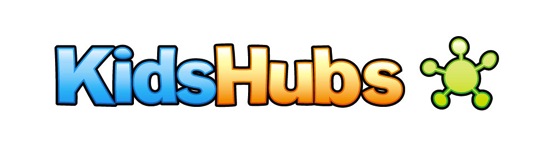 Programa de entrenamientoInstruccionesA continuación, se encuentra un programa sugerido para el entrenamiento KidsHubs. Puede agregar otras sesiones cuando lo considere necesario. Si tuviera más oportunidades de capacitación, sería muy valioso practicar las habilidades para identificar y usar hábilmente los "momentos enseñables"Para completar la capacitación, necesitará sesiones del paquete de entrenamiento global de CYCAS. Específicamente, necesitará los fundamentos CYCAS nivel 1, Protección infantil, y niveles 1 y 2 de Max7. A continuación se presenta un resumen de una capacitación de 2 días con sesiones adicionales si hay más días disponibles para la capacitación. Busque estos en la biblioteca Paquete de entrenamiento Global CYCAS en www.max7.org/cycasKH1.1BASE BÍBLICA PARA KidsHUbs90 minutosRESULTADOAl final de este módulo, los participantes podrán entender la base bíblica de KidsHubs.PASOS EN LA LECCIÓN1. Calentamiento	10 min2. Pasando la fe a la próxima generación	20 min3. Fortalezas de los niños y el Reino de Dios	15 min4. Jesús y el hacer discípulos	30 min5. Recapitulación	15 min¿QUÉ NECESITARÁS?Notas adhesivas de colores (Post-it) 4 colores diferentesBibliasRotafolio y marcadores	BASE BÍBLICA PARA kidshubsRESUMEN DE LA sesiÓN1. Calentamiento	10 minJuego de nombresCada persona en la sala grita su nombre 5 veces, poniendo especial énfasis en la primera letra. Cada persona debe encontrar a otros cuyos nombres comiencen con la misma primera letra.Escriba su nombreCada persona debe escribir su nombre en el aire con el dedo. Hacerlo de nuevo usando el codo como el lápiz. Hacerlo de nuevo usando el pie. Ahora hacerlo con el otro pie. Ahora hacerlo con la cabeza. Entonces hacerlo con todo su cuerpo.Decir; "En esta capacitación haremos muchas actividades para ayudarnos a pensar de diferentes maneras. Será emocionante y desafiante... ¿estás listo?”2. Pasando la fe a la próxima generación	20 minEmparejar y compartirEn parejas, discutan qué queremos para los niños de la próxima generación.Después de 2 minutos, escuche algunas de las respuestas de los participantes. Leer Deuteronomio 6:1-3¿Qué principios se describen en esta escritura? (Temor y obediencia a Dios, vivir una vida larga, relación cercana con Dios, disfrutar de la vida, aumentar en número, la tierra abundante, vivir bajo las promesas de Dios)Pregunte al grupo si esto resume lo que deseamos para la próxima generación de niños. Emparejar y compartirHablar sobre cómo transmitimos nuestra Fe en Dios a la próxima generación. Pensar en nosotros como individuos y como la iglesia. ¿Qué ha sido exitoso?Desafío de equipo - Marco de fotos en Deuteronomio 6:4-9En grupos de 4, leer Deuteronomio 6: 4-9 nuevamente y analizar los principios que surgen del pasaje acerca de transmitir la fe a la siguiente generación. (Oportunidad constante 24/7 y creatividad)Centrarse en los versículos 7-9. Ahora elija un ejemplo práctico de cómo podría verse el paso de la fe en el mundo de hoy. Por ejemplo, en un campo de fútbol, en una clase de baile o en un parque de patinaje. Cada grupo de 4 debe crear un "marco de fotos" que muestre esta escena. Después de 60 segundos de planificación, cada grupo debe mostrar su escena a otros equipos mientras adivinan de qué se trató la escena.Preguntar a todo el grupo: ¿Cuáles son los diferentes lugares donde sucede la "transmisión de la fe"? (Por ejemplo: en una familia, 2 compañeros, club deportivo, escuela dominical, grupo escolar, club después de la escuela, campamento, programa de vacaciones).Pedir a todo el grupo que resuma estos principios principales. Escribirlos en un rotafolio para que todos los vean.3. Fortalezas de los niños y el Reino de Dios	15 minLluvia de ideas sobre las fortalezas de los niñosJugar un juego corto que divida a las personas en grupos de 3 (personas diferentes a las que has tenido hasta ahora en el entrenamiento) Decir: "A menudo pensamos en los adultos como expertos y en los niños como dependientes y que necesitan todo. ¡Pongamos esto al revés! En grupos de 3, de una lluvia de ideas hacer una lista de todas las cosas que los niños pueden hacer mejor que los adultos. (por ejemplo, entrar en espacios pequeños, hacer preguntas, aprender cosas nuevas, etc.))Compartir pensamientosHabla con tu grupo de 3 sobre aquello en que eras muy bueno cuando eras niño. ¿Por qué te volviste bueno en eso? ¿Qué te hizo amar esta actividad?Pedir a algunas personas que compartan ideas con todo el grupo. ¿Qué principios surgieron a través de estas respuestas?Buscar en la bibliaPermanecer en grupos de 3 y trabajar durante 10 minutos. Usar la Biblia para encontrar ejemplos de lo que los niños han podido contribuir al Reino de Dios. Hay muchos ejemplos en las escrituras. P.ej. Marcos 9: 33-37, Juan 6: 1-15, 1 Samuel 17Pida a cada grupo que dé un ejemplo que ningún otro grupo haya dado.Ponga las ideas juntas y pregunta qué hemos descubierto a través de esto.Los niños son muy capaces. Los niños son importantes para el Reino de Dios.4. Jesús y el hacer discípulos	30 minMosaico de notas adhesivasEsta actividad se puede hacer en el piso o en una pared, dependiendo de lo que funcione mejor con el tamaño del grupo y el salón que tenga. Para los fines de esta guía, el proceso se describirá en el piso. El mosaico se construirá a medida que se responda cada nueva pregunta en una nota adhesiva de diferentes colores y se ponga en el piso. Todo el mosaico se construirá mediante la adición de círculos concéntricos de diferentes colores.Leer Mateo 19:13-15Mientras se lee el pasaje, escriba la palabra 'Jesús' y póngala en el medio del espacio. 1. Jesús dijo... 'dejen que los niños vengan a mí.' Pida a cada persona que escriba en una nota adhesiva AZUL lo que significa ayudar a traer un niño a Jesús. Pegue éstos alrededor de la palabra 'Jesús' para que pueda crear un círculo de mosaico.2. En una nota adhesiva VERDE, escriba algunas de las cosas que Dios quiere para nuestros niños. Incluya intelectual, físico y emocional.Diga: 'Jesús dijo... deja que los niños vengan a mí... no se los impidas'. Piense en esto.3. En una nota adhesiva de ROSADA, anote las cosas que impiden que los niños vengan a Jesús. Agrégalos al mosaico.Discusión en grupos pequeñosEn grupos de 4 personas, discuta cómo las prácticas en la iglesia y en las familias dificultan que los niños lleguen a conocer a Jesús. Comparta algunas de estas ideas con todo el grupo después.Buscar en la biblia los principios del discipulado de JesúsEn los grupos de 4, dedique 10 minutos a buscar las Escrituras en el Evangelio de Marcos para ver los principios de cómo Jesús discipuló a otros. Comience con estas escrituras y continúe con otras.Marcos 3:13-19Marcos 6:7-12Después de 10 minutos, extraiga estos principios de las historias de Jesús.PRINCIPIOSJesús se enfocó en unos pocos (Marcos 3: 13-19, Jesús llama a 12 discípulos)Jesús modeló las relaciones y el amorJesús se conectó con su vida real (Marcos 6: 30-44, alimentando a 5000)Jesús usó 'momentos enseñables' (Marcos 9: 33-37, ¿quién es el más grande?)Jesús a menudo hacía preguntas (Marcos 8: 27-30, ¿quién dices que soy?)Jesús exploró sus preguntas Jesús vivió con sus discípulos (Marcos 1:20, 29)Jesús les dio responsabilidad (Marcos 6: 7-12, enviarlos con autoridad)¿Cómo es el ministerio moderno de los niños?Ahora tenemos una buena idea acerca de cómo Jesús nutrió a sus discípulos y los ayudó a crecer en la fe. Veamos cómo hacemos esto en la iglesia hoy. ¿Cómo podemos, como Iglesia, animar a los niños a crecer en la fe?En grupos de 4, discuta este tema. Haga una tabla como la de abajo y complete la columna en blanco con ideas de cómo hacemos esto en el contexto actual.Discusión GrupalPídale al grupo que identifique principios importantes que la iglesia moderna ha olvidado sobre el discipulado. Discutan esto entre todos.¿Qué principios ha olvidado la iglesia moderna?¿Qué cambios se deben hacer en la forma en que discipulamos a los jóvenes?5. Recapitulación	15 minLluvia de ideas sobre cómo conectamos auténticamente con los niños4. En una nota adhesiva AMARILLA, anote las cosas que a los niños les encantan y que pueden ayudar a conectarlos con los cristianos y finalmente con Jesús. Agrégalas al mosaico. Explica KidsHubsKidsHubs es una estrategia global de hacer discípulos.Es una forma en que los líderes pueden transmitir una forma piadosa de vivir en un grupo pequeño en torno a un interés particular.Cada momento es una oportunidad para moldear y discipular a la próxima generación.Decir; 'Imagina caminar junto a un pequeño grupo de niños y guiarlos para que sigan a Jesús.Utiliza las cosas en que los niños ya están interesados (carpintería, computadoras, deporte, jardinería, música, cocina y habilidades para la vida: higiene, nutrición, primeros auxilios y seguridad) como la base para hacer discípulos con la Palabra de Dios.Se trata de líderes que desarrollan una relación más estrecha con un grupo más pequeño de niños a lo largo del tiempo. Los líderes no solo ejecutan un programa, sino que corren junto con las pasiones de los niños, involucrándose y dirigiendo y descubriendo cosas juntos, mientras que traen a Dios y su Palabra en esa mezcla.Se trata de que los líderes usen momentos enseñables* para transmitir su fe: modelando a los niños cómo es el discipulado en toda una vida.Orar y soñarOren e imaginen cómo sería encontrar un modelo más relevante para hacer jóvenes discípulos. Comparte tus ideas con alguien más. 
"Me pregunto cómo sería un Kidshub en tu país, en tu cultura, en tu pueblo, en tu vecindario".ReflexiónPídale a cada persona que se siente sola y piense en estas preguntas.¿Cuáles son las ideas clave de esta sesión?¿Qué cambios quiere hacer en su pensamiento sobre los niños y el discipulado?Próximas sesionesEn los próximos días exploraremos diferentes aspectos de KidsHubs. Cada uno será como un bloque de construcción, que se sumarán para crear un hermoso edificio.Encontrando soluciones creativasExplore diferentes modelos de KidsHubs utilizados en todo el mundoCómo diseñar una experiencia KidsHubExplore los recursos y oportunidades disponibles de KidsHubCómo dirigir un grupo pequeñoOtros módulos como 'Momentos enseñables' o 'Aprendizaje a través de juegos'FIN de la Sesión KH1.1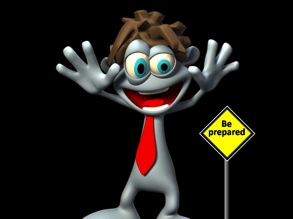 KH1.2ENCONTRANDO SOLUCIÓN CREATIVA110 minutosRESULTADOAl final de este módulo, los participantes tendrán habilidades específicas en el pensamiento creativo.PASOS EN LA LECCIÓN1. Calentamiento	10 min2. ¿Por qué es importante el pensamiento creativo?	20 min3. Cómo funciona el cerebro	15 min4. Proceso del pensamiento creativo	30 min5. Aplicación práctica	30 min6. Recapitulación	5 minQUÉ NECESITARÁSBibliasProyector de video y sonido, video ‘Parábola de los Talentos’ ENCONTRando solución creativaprograma de entrenamiento1. Calentamiento	10 minMarcos de foto circulares Todo el grupo se para en un círculo. Enumere a las personas alrededor del círculo para que haya 5 personas en cada grupo. A medida que el líder llama al número de un grupo, deben llegar al centro del círculo y recibir instrucciones sobre lo que deben hacer juntos. Todos ellos deben colaborar para lograr la tarea rápidamente. Una instrucción consistirá, en una palabra. El equipo debe organizarse en la manera que sugiere esta palabra, sin hablar. Ej. Árbol, boda, sofá, restaurante, funeral, flor, etc. Luego regresan a su lugar en el círculo antes de que otro equipo sea llamado al centro.El equipo necesita escuchar atentamente y trabajar espontáneamente. Mantenga el juego moviéndose rápidamente invitando a un grupo tras otro al centro para representar una nueva palabra cada vez.Vea el video ‘Parábola de los Talentos’ (ver www.max7.org.au)Después de ver el video, siéntense en grupos de 3 personas y discutan estas preguntas.¿Por qué crees que el 3er sirviente escondió su talento? ¿Cuál fue la respuesta del maestro?¿Qué oportunidades y recursos te ha dado Dios?¿Por qué crees que a veces actuamos como el tercer sirviente?Ora por cada persona en tu grupo.2. ¿Por qué es importante el pensamiento creativo?	20 minEmparejar y compartir¿Cómo eres creativo? ¿De qué maneras muestras tu creatividad?Explica la naturaleza del pensamiento creativoPídale al grupo que defina que es creatividad. Tome algunas respuestas del grupo antes de que explique que es la creatividad. Enlace sus respuestas con lo que usted dice.La creatividad no es un regalo. No se limita al arte y la música. Se trata de encontrar una solución creativa. Se trata de innovación. Se trata de encontrar soluciones innovadoras a viejos problemas. Puede aplicar creatividad a cada trabajo que hace, por ejemplo: gerente, coordinador de programa, enfermera o maestro.Pregunte: ¿dónde está la computadora más poderosa del mundo en este momento? (Tome algunas respuestas del grupo antes de explicar). En nosotros, cada uno de ustedes está llevando la computadora más poderosa del mundo: el cerebro humano. ¡Eres un genio! No por lo que has hecho, sino por quien Dios te ha hecho, y estamos conectados a Dios. El Salmo 139: 14 dice que estás "asombrosa y maravillosamente hecho". Dios es el único ser verdaderamente creativo (formando cosas de la nada) ... pero estamos hechos a Su imagen. La ciencia nos dice que solo usamos una pequeña parte de nuestros cerebros. Cuando piensas en tu país o continente, es un lugar de abundantes recursos (naturales, climas), pero el mayor recurso que tienes es tu mente. Cada uno es capaz de pensamientos increíbles.Practicando la creatividad - Karate Mexicano Diga: el cerebro es como un músculo. Si no usas las piernas, se debilitan. Si no usas tu cerebro, se vuelve débil. Párense en grupos de 3 enfrentados. Juntos juegan Karate mexicano. Cada persona pone su mano derecha detrás de su espalda. En secreto, cada persona cambia la cantidad de dedos que se muestran en la mano. A la cuenta de 3, cada persona lleva su mano al centro. La primera persona en contar el número total de dedos gana. Repita por diversión Ahora haz esto de nuevo, pero en lugar de contar los dedos, el grupo necesita acomodar sus manos y dedos extendidos para hacer un objeto. Por ejemplo: pájaro, árbol, la letra B, un conejo, etc. Los equipos deben usar la creatividad para encontrar una solución. El líder nombrará un objeto diferente cada vez. Juegue algunas rondas de esto.Preguntar¿Qué notó sobre este proceso?¿El proceso de ser creativo se hizo más fácil o más difícil? ¿Por qué?Practicando la creatividad – Encuentre un Nuevo trabajoContinuar trabajando en equipos de 3.Ejercicio: crea una solución para el futuro.Decida quién es la persona 'No.1', 'No.2', 'No.3'. Recuerde los números. Cada persona recibirá un desafío y debe completarlo por su propia cuenta. Después de eso, el grupo trabajará en conjunto.No.1: piense en un problema que enfrenta el mundo (cualquier cosa, un gran desafío). Escríbelo.No.2: piense en cualquier trabajo que exista en el mundo de hoy. Escríbelo.No.3: piense en cualquier objeto aleatorio (cualquier cosa). Escríbelo. Ahora, como un grupo de 3, junte las tres cosas y proponga un nuevo trabajo en el que nadie haya pensado antes. Sin limitaciones (el dinero no es un problema, la tecnología no es un problema, todo es posible...). Combine para formar un trabajo futuro que resolverá ese problema. Es una actividad divertida, así que vengan con una idea loca... el trabajo podría suceder en 50/100/1000 años... Hablen todos y propongan este nuevo trabajo.Lo que hemos estado haciendo ahora es jugar con ideas y practicar el pensamiento creativo. ¿Cuánto tiempo toma llegar a ser experto en algo? Por ejemplo: Messi y el fútbol. Toma 10.000 horas para ser excelente en algo. La mayor parte de eso es práctica. Emparejar y compartir¿Qué aspectos importantes de la creatividad surgieron en estas actividades?Por ejemplo: las nuevas ideas son combinaciones de ideas anteriores, necesitamos otras personas, la colaboración es vital y la creatividad es divertida y energizanteRecoge los pensamientos del grupo y debatan entre todos.3. Cómo funciona el cerebro - vías y barricadas 	15 minExplicar ‘vías’ en el cerebro Pida a cada persona que dibuje la cabeza y el cerebro en un pedazo de papel. Dibuje neuronas en el cerebro (puntos). Ahora conecta los puntos con muchas líneas siguiendo el mismo camino.Diga: Echemos un vistazo al cerebro. El cerebro forma patrones cuando repites el comportamiento. La primera vez es difícil, pero se vuelve más fácil, por ejemplo: aprender a conducir -después de un tiempo no piensas en ello. Los patrones son importantes (no querrás volver a aprender todo lo que haces cada día). Pero la desventaja de los patrones es que a veces en el ministerio que hacemos, nos sentimos tan cómodos haciendo lo mismo una y otra vez, que se vuelve muy difícil cambiar. Muchos de los problemas identificados en las notas adhesivas ROSADAS "Cosas que dificultan que los niños vengan a Jesús" (ver KH1.1 'Mosaico de notas adhesivas' página 5) se deben a la repetición de cosas inútiles (a nivel de país, familia o iglesia). Si nunca nos detenemos a preguntamos por qué... nos encontramos atascados con estos problemas que no sabemos cómo resolver.Explicar conexiones y barricadasDiga; 'Los cerebros de los niños tienen 10 veces más conexiones que los de los adultos. El desarrollo del cerebro ocurre poco después de la concepción y progresa a un ritmo muy rápido en los primeros años de vida, donde las neuronas forman nuevas conexiones a la asombrosa tasa de 700-1000 por segundo. Estas conexiones tempranas forman la base de la capacidad permanente de una persona para aprender, adaptarse al cambio, tener capacidad de recuperación en caso de circunstancias inesperadas (resiliencia), así como la salud física y mental. Si bien el desarrollo del cerebro puede continuar a lo largo de la vida, es más rápido antes del nacimiento y durante el período de vida de la primera infancia.¿Cuántas preguntas cree que un niño promedio hace todos los días? En promedio, se trata de 400 preguntas por día. Mientras ellos hacen preguntas, están estirando sus cerebros y aprendiendo a pensar. Muchas preguntas que hacen son preguntas de 'por qué'... a través de estas comienzan a comprender el mundo que les rodea. La tradición de las familias en algunas culturas es que, si un niño hace la pregunta "por qué", la respuesta es a menudo... ‘Simplemente porque’ o ‘no importa’ o ‘no te preocupes’. Cuanto más esto sucede, menos cuestiona el niño y menos hace preguntas. En vez de dejar que los niños piensen, ellos impiden que los niños piensen. Esto no es deliberado, sino simplemente pasa a través de la tradición de no dejar que los niños hagan preguntas. A veces para resolver problemas, necesitas hacer un tratamiento de "shock". Por ejemplo, una barricada (literalmente) hace que manejes de una manera diferente a tu destino. Cuando usamos un 'objeto aleatorio' en la actividad anterior, lanzamos una 'barricada'. ‘Barricada’ desafío físicoInvite a 6 voluntarios a pasar al frente. Pídales que caminen hacia la puerta y vuelvan al frente. No hay nada particularmente creativo sobre lo que han hecho. Están usando viejos hábitos y caminos bien establecidos en sus cerebros.Ahora pídales que lo vuelvan a hacer, pero esta vez deben estar unidos con sus pies tocándose todo el tiempo y todos mirando hacia afuera. Estas restricciones ponen un obstáculo (barricada) en nuestras rutas normales y en realidad crean nuevas oportunidades. Esto es contraintuitivo. Si ponemos límites a lo que hacemos, obtenemos más oportunidades para la creatividad. Ahora pida a todos que estén en un equipo de 6. Cada uno debe moverse por el edificio. Ponga diferentes restricciones creativas en cada equipo. Por ejemplo: 3 personas no pueden tocar tierra, nadie puede hablar o ver... etc.Interrogar ¿Cómo es esto como el ministerio de niños hoy? (Hemos tenido complacencia, tradición en métodos...)4. Proceso del pensamiento creativo	30 minEl proceso de pensar con creatividad nuevaLe mostraremos un proceso para encontrar nuevas ideas. Tiene 5 pasos. Mire el problema y observe qué elementos están en juegoOre por la inspiración de DiosJuegue con muchas ideasImagine una solución escapando de las estructuras actualesMuévase para probar las nuevas ideas y afinarlas1. Mire -dibujo cabeza abajoEl primer paso es mirar los problemas y tratar de ver las oportunidades. Pregúntese: '¿Cómo es?' '¿Puedo ver algo nuevo aquí?’¡Cada persona copiará este dibujo... cabeza abajo! Al dibujar esto, concéntrese en copiar las líneas y las formas en lugar de pensar "Estoy dibujando un caballo". De esta manera, puede observar los detalles que se ha perdido antes de ahora. Después de unos minutos, discuta con el grupo sobre lo que descubrieron. Convierta sus dibujos en el camino correcto.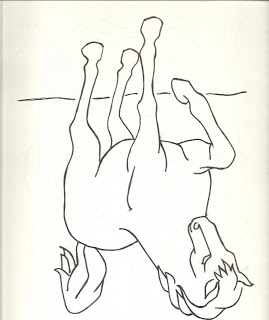 2. Ore siemprePidamos a Dios que nos dé una perspectiva, visión y revelación. Agradézcale por lo que ya nos ha dado, y por la renovación de nuestras mentes. La fidelidad de Dios es nueva cada mañana.Oren juntos ahora! ¡Hágalo de una manera creativa! (Ejemplo: oración de palomitas de maíz -ver Apéndice)3. Juegue- invenciones accidentalesPregunte... ¿qué tienen todos estos productos en común? Teflón, notas adhesivas (post-it), plástico, super pegamento, paletas de helado y un slinky.Todos fueron descubiertos por accidente cuando el inventor estaba jugando, experimentando y buscando algo más.Teflón- un ingeniero que trabaja para Du Pont descubrió por error esta sustancia resbaladiza cuando jugaba con refrigerantes.Notas adhesivas- en 1968, un químico intentaba crear un pegamento súper fuerte para los aviones, pero falló. Terminó descubriendo un pegamento reutilizable no residual ideal para papel. Pasaron muchos años para convencer a otros de su valor.Plástico- un químico estaba tratando de crear un nuevo material aislante cuando descubrió el plástico. Era moldeable y maravillosamente adaptable.Super-pegamento- un inventor estaba tratando de desarrollar una lente de plástico para una pistola. En cambio, descubrió un pegamento muy fuerte.Paletas de helado- en 1905 la soda acababa de hacerse popular. Un niño de 11 años, Frank Epperson, decidió hacer el suyo. Mezcló algunos ingredientes, pero accidentalmente lo dejó en el porche durante la noche. Se congeló con la varita agitadora. Juguete Slinky- en la Segunda Guerra Mundial, un ingeniero naval dejó caer un muelle especial para mantener los instrumentos estables en el mar. Vio cómo "salió" de su escritorio y se dio cuenta de que sería un gran juguete.Necesitamos estar dispuestos a tomar riesgos y jugar con ideas. Muchos de ellos no funcionarán ni cambiarán el mundo. Pero es jugando que se descubren cosas nuevas. Los errores, la fe y el riesgo están estrechamente relacionados: si no arriesgas demasiado (no estás dispuesto a cometer errores), no se logrará mucho. Piensa en la parábola del siervo con los talentos.4. Imagine y escape - dibujando en la parte superior de tu cabezaDiga: 'Un paso importante en la generación de nuevas ideas es imaginar. Debemos escapar de las viejas formas de pensar. Aquí es donde debemos poner algunas barricadas (obstáculos) en nuestro pensamiento para sacarnos de nuestras ideas cómodas y predecibles.Vamos a hacer otro dibujo. Esta vez vamos a quitarle el sentido más importante que usamos cuando dibujamos... la vista. A medida que dibujas, no vas a mirar lo que estás dibujando.  Pídales a las personas que se sienten frente a una pareja. Cada persona dibujará a su pareja colocando el bloc de notas en su propia cabeza mientras mira a la persona en tanto que dibuja con el papel sobre su cabeza. Dedique 2 minutos a dibujar antes de revelar las imágenes entre sí.Interrogar¿Qué has notado sobre los resultados?¿Cómo sintió el proceso? ¿Por qué?5. Muévase –lluvia de ideas de triángulosEl último paso en el proceso es movimiento. Esto significará tener muchas ideas... mantener fluidas las ideas y no quedarse atascado en un problema o detalle con una idea. También significará tomar medidas y correr el riesgo de probar lo que ha creado. Recuerde: 'La fe sin obras está muerta'.Ten muchas ideas... y mantén las ideas fluyendo.Actividad triangular. Cada persona dibuja 6 triángulos en papel. Cada uno debe convertir estos triángulos en diferentes cosas desde diferentes perspectivas. Por ejemplo, ¿desde la perspectiva de un cocinero? (sándwich, pastel o un utensilio) Otras perspectivas para los otros triángulos podrían ser el constructor, el pez, el pastor, el rey, el granjero, el pastor y el niño.5. Aplicación práctica 	30 minEncuentre una solución al problema usando el proceso creativoParticipa en equipos de 3. Vas a utilizar este proceso de 5 pasos para resolver un problema en tu propio contexto y encontrar una solución. 1. Mire el problema. Como un grupo, esta pregunta para la 'lluvia de ideas'; '¿Cuál es un desafío para que la gente ayude con el ministerio de los niños?’ 2. Ore por la inspiración de Dios y elija un desafío para enfocarse.3. Juegue con muchas ideas. Haga esto haciendo una 'lluvia de ideas inversa'. Hágase la pregunta opuesta. En lugar de '¿cómo conseguimos que más gente se comprometa a liderar KidsHubs', pregunte ¿Cómo impedimos que los líderes quieran participar en KidsHub? 'Esto nos ayudará a jugar con los problemas y comprenderlos mejor de una manera inusual y divertida.4. Imagine una solución escapando de las estructuras actuales. Esta vez usaremos 'palabras aleatorias'. Haga una lluvia de ideas para responder a la pregunta, '¿Cómo encontramos nuevos líderes para KidsHub?' Cuando su equipo presente ideas, el líder dará palabras al azar. Las palabras aleatorias se deben usar en las soluciones que encuentran los equipos. Da 3 palabras aleatorias diferentes a cada equipo.5. Muévase para probar las nuevas ideas y afinarlas. Hasta ahora, se te han ocurrido muchas ideas. Esto es bueno. Ahora decida qué idea tiene más potencial y dedique un tiempo a trabajar en ella. ¿Qué puedes hacer para que funcione? ¿Puedes combinar algunos elementos de algunas de las otras ideas para hacerlo más fuerte? Comparte tu idea con el grupo.6. Recapitulación	5 minEmparejar y compartir la reflexión¿Qué ideas fueron más útiles hoy?¿Qué estrategia implementará en el futuro?¿Quiénes creen que son más creativos ahora que cuando vinieron a esta sesión?FIN de la Sesión KH1.2KH 1.3DEMONSTRANDO KidsHubs80 minutosRESULTADOAl final de este módulo, los participantes comprenderán los recursos actualmente disponibles y que se pueden descargar de forma gratuita desde www.kidshubs.com  y participar en una sesión de ejemplo de KidsHub.Pasos en la lección1. Calentamiento	10 min2. Explore el sitio web kidshubs.com	20 min3. Experimente una sesión KidsHub	40 min4. Preguntas y recapitulación	10 min¿qué necesitarás?Biblias y papel cartaCámarasProyector de video DEMONSTRAndo KidsHubsprograma de entrenamiento1. Calentamiento	10 minDesafío físico- Pasar por encima de la cabezaJuego: pasar por encima de la cabeza: primero pasar a una persona pequeña, luego a una persona pesada. ¿Qué pensaste cuando escuchaste tu tarea por primera vez? ¿Qué pasó cuando viste a la segunda persona? ¿Pensaste que era posible? ¿Quién estaba nervioso acerca de la persona a cada lado de ellos? ¿Cómo se sintió cuando lo logró? ¿Qué podemos aprender de esta actividad?2. Sitio Web y comunidad global	20 minExplicar cómo estamos conectados Demostrar sitio web (www.kidshubs.com)Discutir y explorar las sesiones disponibles de KidsHub y los materiales de capacitaciónVisión de Max7 de compartir ideas3. Ideas de lo que otros han hecho en las sesiones KidsHub 	40 minDemostrar algunas de estas sesionesElija una o más sesiones de KidsHub para explicar y demostrar al grupo. Las sesiones de KidsHub Drama o Media (encuéntralas en Resources en www.kidshubs.com) o una clase de fútbol del programa Ubabalo (mira http://www.max7.org/channels/ubabalo) todo funciona bien.Antes de comenzar, explica las 5 partes de cualquier sesión de KidsHub y pide a los participantes que estén pendientes durante la demostración de la sesión de KidsHub:1. Calentamiento
Esta es una actividad para que los niños piensen sobre la habilidad que aprenderán y/o el contenido de la Biblia de una manera divertida e interactiva.2. Demostrar la habilidad
Demuestre la habilidad que va a enseñar a los niños.3. Practicar la habilidad
Involucre a todos los niños en la práctica de la habilidad que está enseñando. Esto se puede hacer usando diferentes juegos y técnicas.4. Discutir
Dedique algo de tiempo a preguntar a los niños sobre la habilidad que han aprendido y el contenido de la Biblia que han estado viendo juntos.5. Orar y aplicar
Discuta cómo los niños aplicarán lo que han aprendido de la Biblia y sus nuevas habilidades. Oren por esto juntos.Refuerce dónde aparece cada uno de estos 5 pasos mientras ejecuta una sesión de KidsHub. A continuación, hay algunos ejemplos de cómo se demostró una sesión de KidsHub.DramaHay sesiones de Drama, que se combinan con las lecciones de BibliaMax (haga clic en 'Recursos' y www.kidshubs.com). Los niños aprenderán muchas habilidades dramáticas importantes que los ayudarán a entender los personajes bíblicos y las Escrituras.En una capacitación de KidsHub en Iraq, se realizó una sesión dramática con todo el grupo de líderes infantiles y juveniles. La habilidad era sobre "Construir un personaje" y el pasaje de la Biblia era de Marcos 2: 1-12: la historia de Jesús sanando al paralítico. Leemos la historia, identificamos personajes, discutimos cultura y todos los aspectos de la vida durante esa época bíblica en particular, identificamos a las personas que harían el juego de roles, discutimos quién presentaría qué parte de la historia y luego la representamos en un estilo de foto fija. Después de la promulgación hubo una discusión de seguimiento de la historia. Discutimos la relevancia de la curación, de seguir a Jesús y el perdón de los pecados, etc. hasta el día de hoy. Todo volvió a la vida y todos sintieron que esos milagros podrían suceder incluso hoy. Ellos compartieron sus necesidades. Dos participantes tenían familiares que estaban paralizados. Discutieron la necesidad de un Salvador para el país. Todos oraron, abrazaron, lloraron y olvidaron que era una sesión dramática. Se comprometieron a orar el uno por el otro y seguir creyendo en los milagros en sus vidas. Compartieron la vida juntos en esa sesión y durante los siguientes días de capacitación, que es exactamente lo que debe suceder en un KidsHub. Para obtener más detalles sobre las sesiones, consulte Drama en Recursos en www.kidshubs.com.Puntos clave – El drama es muy relevante en todas las culturas. Esta es una herramienta poderosa para todas las edades. Estas sesiones obligan a una persona no solo a leer sino también a estudiar la Biblia, el contexto de la historia y la historia. Esto hace que la experiencia sea real.  Las habilidades de drama que aprenderán en este plan de estudios son: cómo construir el personaje en una historia, cómo usar sus cuerpos para crear accesorios, efectos especiales y escenas. Aprenderán habilidades como la mímica, el mimo, las habilidades narrativas/contar historias y también aprenderán cómo mostrar emociones, hacer improvisaciones y usar efectos vocales y la música. Las verdades bíblicas que aprenden de estas sesiones son: milagros, curación, perdón de pecados, la autoridad de Jesús, la protección de Dios, el liderazgo de servicio, seguir a Jesús, las pruebas, las elecciones y la vida eterna. MultimediaEjecute una o dos sesiones desde el Manual de Medios de KidsHub con los líderes y los niños presentes. Conceptos simples como el tamaño de los disparos y el encuadre, la duración de los disparos y el guión gráfico se pueden enseñar usando las animaciones de historias bíblicas disponibles en www.kidshubtv.com (and www.max7.org) mientras se exploran las historias bíblicas que Jesús contó como la oveja perdida.Estas sesiones son útiles para explorar la posibilidad de que los KidsHubs locales creen sus propios segmentos cortos de video sobre su grupo para compartir con otros a través del sitio web www.kidshubtv.com unidades USB, DVD, teléfonos inteligentes y en proyecciones locales.5. Interrogantes y recapitulación	10 minDiscuta estas preguntas con el grupo y haga una lluvia de ideas sobre cómo se vería un KidsHub en su contexto. Escriba sus respuestas en un rotafolio o en sus propias notas.¿Puedes recordar las 5 partes de una sesión de KidsHub?¿Cuándo ejecutarías un KidsHub? Ejemplos: en su casa después de la escuela; Domingo por la mañana; como un club de niños semanal; como un día deportivo; como un club de vacaciones; como un campamento de vacaciones para niños; como un campamento familiar de fin de semana; ¿para un grupo especial de niños con problemas durante el día escolar (en conjunto con la escuela local)?¿Cuáles son los intereses de los niños a tu alrededor?¿Cuáles son las habilidades de los líderes y adultos a tu alrededor?n ¿Utilizaría una sesión de KidsHub en www.kidshubs.com o cree la suya propia? ¿Quién podría ayudarte? ¿Qué aspectos de la capacitación incluirías para los líderes de tu KidsHub?FIN de la sesión KH1.3KH 1.4lIDERAR UN GRUPO PEQUEÑO 60 minutesRESULTADOAl final de este módulo, los participantes tendrán habilidades específicas para trabajar eficazmente con grupos de niños o adolescentes.PASOS EN LA LECCIÓN1. Calentamiento	10 min2. Habilidades relacionales	20 min3. Habilidades para escuchar	20 min4. Habilidades de compromiso con la Biblia	10 min¿QUÉ NECESITAS?BibliasProyectos de video y sonidoLIDERAR UN GRUPO PEQUEÑOprogramA DE ENTRENAMIENTO1. Calentamiento 	10 minJuego – círculo de mimo Siéntese o párese en un círculo grande. El líder comienza con un objeto como un lápiz. El líder imita usando el lápiz de una manera que no está destinado a ser utilizado. (Ejemplo: como una aguja de coser o un pitillo –pajilla- para beber) Luego se lo dan a la siguiente persona que lo usa de una manera completamente nueva. El objeto se abre camino alrededor del círculo. La creatividad de cada persona es estirada. IntroducciónDiga: 'Un grupo Kidshubs se siente mucho más informal que un club infantil normal. Será un programa menos estructurado con más tiempo para desarrollar relaciones. Recuerde, Jesús discipuló a las personas de una manera casi no estructurada. Vivió con ellos, viajó con ellos, comió con ellos y trabajó con ellos. Estamos modelando el discipulado a la manera de Jesús. Es predominantemente un modelo relacional más que programático. Hay una serie de habilidades clave que un líder necesita desarrollar al liderar un grupo pequeño de niños en un KidsHub'.Estos factores son:Habilidades relacionalesHabilidades para escucharHabilidades de compromiso bíblico2. Habilidades relacionales	20 minActitudes: cómo te ves a ti mismo como líder y cómo ves a los niños Discusión de grupo. ¿Ves a tus hijos como botellas de agua o como semillas?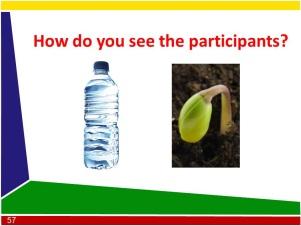 Una botella de agua es algo para llenar. El maestro lo llena con lo que cree que es mejor para la persona. La persona está "vacía" y el maestro sabe qué es lo mejor para que la persona aprenda.Una semilla crece. El líder crea el ambiente adecuado y ayuda a la 'planta joven' a crecer. Ayudan dándole agua y luz solar y preparando el suelo. La semilla viene con todo el potencial dentro de ella.Como facilitador, es mejor ver a los participantes en su grupo como semillas. Su trabajo es simplemente ayudarlos a crecer. Por lo tanto, desarrolle estas actitudes como facilitador:Los jugadores pueden y van a actuar responsablemente por sus decisiones.Los jugadores estarán más comprometidos con un plan si han ayudado a crearlo.La opinión de todos es de igual valor.El proceso obtendrá buenos resultados si se diseña bien y se aplica honestamente.Los jugadores aprenderán de diferentes maneras, pero todos pueden tener éxito.Sus actitudes determinarán todo sobre su interacción con ese pequeño grupo de niños. Si se ve a usted mismo como un facilitador en lugar de un experto, tendrá más éxito.Liderando con la punta de tu dedo. Divida el grupo en parejas. Asigne a las parejas los nombres de A y B. Pídales que levanten su dedo índice y toquen la punta del dedo índice de la pareja.Indíqueles que recuerden que son A o B, sigan sus instrucciones y usen solo las puntas de sus índices.Las instrucciones para este juego de facilitación serán básicamente: "A lidera a B" y "B lidera a A". Primero repite estas instrucciones a un ritmo lento. Poco a poco aumentar el ritmo hasta llegar a un crescendo. Lo que comienza como un simple ejercicio de caminar, termina como un baile, donde cada compañero se turna para guiar al otro con solo un dedo.Interrogantes sobre la actividad¿Disfrutaste más liderando o siguiendo? ¿Por qué?¿Notó cómo evolucionó esta actividad?¿Cómo es esto como liderar un KidsHub?A veces los adultos toman la iniciativa y a veces los niños; es dinámico, es divertido y los roles cambian continuamente…Lluvia de ideas sobre cómo construir relaciones positivasDivida en equipos de 4 personas. Cada persona en el equipo necesita pensar en un niño específico y sus necesidades. El equipo ahora debe crear una lista de cosas específicas que los líderes deben conocer para ayudar a relacionarse con los niños de su grupo. A cada equipo se le da un aspecto diferente para enfocarse. Aquí hay algunas ideas para comenzar:Cómo incluir a cada niño y ayudarlos a sentirse valoradosCómo saber sus necesidades específicasCómo ayudar a los niños a relacionarse bien entre ellosCómo fomentar las interacciones positivas con la familia del niño Cómo ayudar a arreglar una relación cuando la confianza se ha rotoDespués de 15 minutos, vuelvan a reunirse en grupo y discutan los resultados de la lluvia de ideas. ¿Qué cosas importantes salieron? ReflexiónPídales a las personas que dediquen tiempo a pensar qué cosas específicas cambiarán acerca de cómo se relacionan con los niños.Pasen un tiempo orando.3. Habilidades para escuchar	20 min Escuchar- rápido para oir, lento para hablar.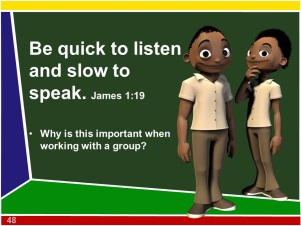 Discuta el versículo de la Biblia en Santiago 1:19. "Todos deben ser para oír y lentos para hablar".¿Por qué es esto importante cuando se trabaja en un grupo pequeño? Explicar las habilidades para escuchar- 'CAFEE'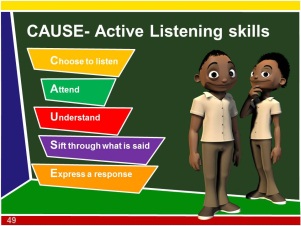 Una buena manera de recordar la habilidad específica que necesita para ser un buen oyente es recordar el acróstico C.A.F.E.E.Conscientemente elija escuchar- estar listo e interesadoAtienda- quitar la distracción e incluso tomar notasFiltre lo que se dice- intente y comprenda su intención y motivaciónEntienda- hacer preguntas de seguimiento y reflejar los sentimientos apropiadosExprese una respuesta- compruebe que ha entendido correctamente parafraseando y sugiriendo consejos Explique -parafrasear en la escucha activa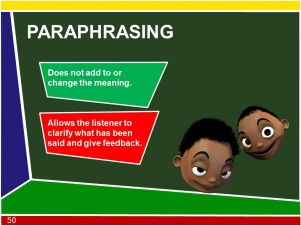 Parafrasear reafirma la idea principal en la comunicación.No cambia el significado. Le permite al oyente aclarar lo que se ha dicho y muestra que el oyente entiende lo que se ha dicho. Mire la diapositiva PPT sobre ejemplos de paráfrasis. Discuta qué frases has encontrado más útiles.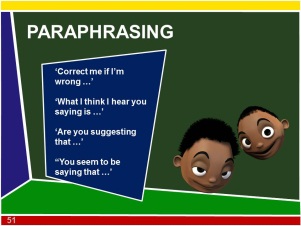 Actividad de escucha activaDivida el grupo en parejas. Una persona es el oyente y el otro el hablante. Entonces se le da una situación al hablante, de lo que él habla cuando el oyente lo escucha activamente. Ejemplo: ¿cuál es el mayor problema que enfrento en mi vida cotidiana? Una vez que el hablante ha terminado (60 segundos), el oyente intenta reformular el discurso de la manera en que lo entendió y luego intenta ofrecer soluciones o retroalimentación al hablante. Luego pueden revisar el desempeño de cada uno e intercambiar roles. 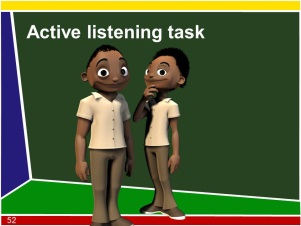 Explique -resumir en escucha activaUn facilitador necesita dominar el arte de resumir. Resumir reúne todas las ideas clave de una nueva manera lógica y fácil de entender. A menudo, una discusión grupal cubrirá un número de temas. Parecerá muy incompleto a menos que las ideas estén relacionadas con la idea clave. Este resumen ayudará al grupo a pasar a la siguiente fase. Solicite un voluntario para resumir la sesión hasta el momento. Después de que hayan hecho esto, formule al grupo estas preguntas: ¿Qué incluyeron? ¿Dejaron por fuera algo importante? Actividad de calentamiento - 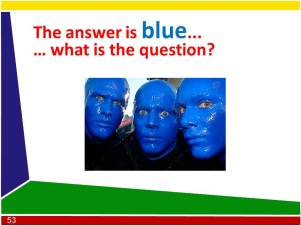 Divida en pares. Dígale al grupo que presente tantas preguntas a esta respuesta como sea posible. La respuesta es azul. Entonces, ¿cuáles podrían ser todas las preguntas? Haga una lista de tantas como pueda en 60 segundos. Cuanto más inusual y creativo, mejor. Ejemplo: ¿A qué color recurro cuando aguanto la respiración?Propósito de las preguntasLas preguntas se usan para diferentes propósitos. Por lo tanto, se usarán diferentes tipos de preguntas según el propósito. Para obtener y mantener el interés: use preguntas divertidas, preguntas de interés, preguntas impactantes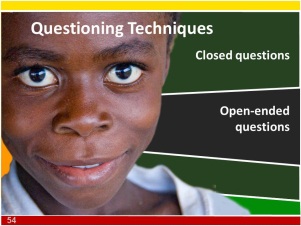 Para guiar el pensamiento: nuevas preguntas de tema, preguntas más profundasPara evaluar o resumir: "¿Cuáles son los principales problemas aquí?" o "¿Qué es lo más importante aquí?"Para determinar la actitud del participante: "¿En qué se diferencia su actitud ahora?"Para desarrollar el tema: '¿Hay algo que nos falta?' o '¿Puedes pensar en un ejemplo de esto?'Técnicas de cuestionamientoLas preguntas cerradas tienen solo una respuesta. No crean ni fomentan la discusión. Ellas cierran la discusión. Por ejemplo, todas las preguntas con la respuesta 'azul' se cerraron. Tenían solo una respuesta.Las preguntas de búsqueda de hechos a menudo son cerradas. Por ejemplo, '¿Cuántas personas fueron atrapadas?' O '¿Quién era el jefe?’Las preguntas abiertas tienen muchas respuestas posibles. Tienden a fomentar la discusión porque muchos pueden aportar algo diferente.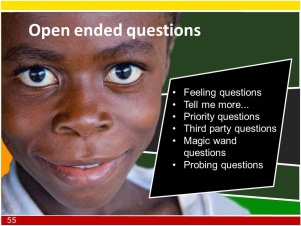 Hay una serie de técnicas de preguntas abiertas. Estas son sólo algunas.Preguntas para encontrar sensaciones: '¿Cómo te sentiste por...?’Preguntas dígame más: estas son preguntas de seguimiento que muestran una gran escucha activa. 'Eso es interesante, ¿cómo fue que tomaste esa decisión?’Pregunta mejor/peor pregunta: esta técnica prioriza las ideas. '¿Cuál fue el mejor trabajo en este juego? ¿El peor trabajo?’Preguntas de terceros: estas son preguntas para ayudar al encuestado a compartir sus opiniones sin sentirse avergonzado, juzgado o inseguro. '¿Qué piensan sus colegas sobre la eutanasia?’ O '¿Qué piensan sus amigos sobre la abstinencia como una solución al VIH/SIDA?’ Siéntase libre de elegir un tema controvertido de su contexto.Preguntas varita mágica: estas preguntas ayudan a las personas a soñar sin límites. '¿Qué harías con el resto de tu vida si tuvieras $10 millones de dólares?’Preguntas de sondeo: '¿Qué quieres decir?’ '¿Puedes decir más?’4. Habilidades de compromiso bíblico	10 minExplique brevemente cómo los módulos de capacitación "Demostrando los KidsHubs" y "Diseñando sesiones KidsHubs" han proporcionado ejemplos prácticos de la enseñanza de la Biblia de maneras interesantes haciendo uso de diferentes estilos de aprendizaje. Pídales que reflexionen sobre la capacitación hasta ahora y enumere algunas de las diferentes maneras en que han analizado un pasaje de la Biblia dentro de una sesión de habilidades.Ver también M2.4 y M2.5 'Respuesta a preguntas sobre la vida y la fe' y 'Momentos enseñables'.FIN de la Sesión KH1.4KH 1.5DISEÑANDO SESIONES KidsHubs210 minutosRESULTADOAl final de este módulo, los participantes habrán descubierto cómo armar una sesión de KidsHubs con herramientas básicas y creatividad.PASOS EN LA LECCIÓN1. Calentamiento 	10 min2. Jugando con cámaras creativamente	20 min3. Conectando cámaras, Biblia y niños	40 min4. Comentarios sobre la sesión creada	30 min5. Creando sus propias sesiones	90 min6. Resumen y recapitulación	20 min¿QUÉ NECESITARÁS?Biblias y papel cartaCámarasProyector de video dISEÑANDO KidsHubsprogramA DE ENTRENAMIENTO1. Calentamiento 	10 minNOTA: muchas personas tienen cámaras en sus dispositivos móviles. Sin embargo, si no tiene cámaras disponibles en el grupo, esta sesión se puede estructurar en torno a una actividad completamente diferente. Por ejemplo, puede usar una pelota, un Frisbee, un jardín o algunos ingredientes para cocinar. Sea tan creativo como quiera.Fotografiar el equipo #1Formar equipos de 3 personas. En 5 minutos, cada equipo tiene el desafío de tomar la "mejor foto de equipo" que puedan de sí mismos. Cada equipo elige la mejor y la muestra a otro equipo. Vea si puede mostrar las fotos de los equipos en el proyector de datos al frente.2. Jugando con cámaras creativamente	20 minFotografiar el equipo #2Pregunte al grupo: '¿Qué hace que una fotografía sea creativa?’ Respuestas: composición única, diferente, agradable, buen uso de la iluminación, fondo, la cámara misma. Diga: algunos de ustedes son buenos fotógrafos, otros tienen menos experiencia. La fotografía no se trata solo de la técnica, sino del pensamiento que se muestra en la composición de la imagen. Dele al grupo el reto de salir en equipos de 3 personas para tomar fotos sobre el tema de "equipo", solo que esta vez tienen restricciones. Necesitan tomar fotos:Desde un ángulo inusualMuy cerca De un patrón o diseño interesanteDe algo hermoso (no una persona)Después de 10 minutos, pídales que vuelvan adentro y que comparen las fotos nuevas con las primeras que tomaron. ¿Qué notan? ¿Hay alguna mejora? ¿Por qué o por qué no?3. Conectando cámaras, Biblias y niños	40 minDiseña una experiencia KidsHubEn sus grupos, enumere a cada persona de 1 a 3. Se le pide a cada persona que piense en una característica diferente. Persona 1. Piensa en un niño (decida a qué edad, probablemente 5-16 años, describa cómo es el niño, hombre/mujer, ¿qué tipo de experiencias?)Persona 2. Piensa en algo de la Biblia que quieres enseñar (por ejemplo, una historia, una característica de Dios, un concepto: por ejemplo, la gracia)Persona 3. Piensa en un objeto que les gustaría jugar a los niños y todas las cosas que puedes hacer con él. Por ejemplo, cámara, Frisbee, pelota.Dígales a los equipos que les está dando un desafío. El desafío es presentar algunas ideas para una experiencia con ese niño y otras 3 o 4 personas como él, combinando la Biblia y la cámara. (Si no está usando cámaras, reemplace con otro objeto que les guste a los niños). Los equipos trabajarán durante 30 minutos. Planifique y escriba las ideas en una hoja de papel para que pueda hacer esta actividad con otros más adelante. Desafíe al grupo a que no se le ocurra simplemente la idea más obvia. Podrías pensar qué tipo de habilidad podría necesitar un niño para usar una cámara... podrías explicar dónde debería estar el sol cuando tomes una foto. Trate de vincular no solo el concepto de la Biblia, sino también algo que puedan aprender sobre la cámara también. Todo debe ser divertido, un desafío, sorprendente y un aprendizaje activo. Cuando trabaje en la idea de su lección, piense en cómo los niños realmente usarían la cámara (como lo ha hecho en esta sesión). Dos últimas reglas: 1. Su lección debe ser fiel a la Biblia. La cámara no debe distraer del mensaje; 2. Tenemos muchos equipos diferentes, por lo que queremos muchas ideas diferentes.4. Comentarios sobre las sesiones creadas	30 minTrata tu lección con otro grupoVuelvan juntos como un gran grupo. Pídales a los equipos que trabajen entre ellos. Cada equipo tiene 10 minutos para completar una parte de la sesión que diseñaron con su equipo asociado. Recójalo como si fueran niños. Después de 10 minutos cambiar roles. Si hay tiempo, cada equipo puede retroalimentar al otro.InterrogantesDé cuenta del proceso de creación y prueba de una experiencia KidsHub.¿Qué disfrutaste? ¿Qué fue difícil en esta tarea?¿Qué notó sobre vincular la Biblia a una habilidad?¿Dónde necesitas hacer cambios?5. Crea tus propias sesiones de KidsHubs	90 minLluvia de ideas de habilidades que los niños podrían aprender en KidsHubsEn grupos de 6, piensen en todas las posibilidades de lo que los líderes pueden hacer en las actividades de KidsHubs en su contexto. ¿Qué les gusta a los niños? ¿Qué es lo que generalmente pierden al hacer? ¿Qué habilidades tiene tu comunidad de iglesia? (Aproveche la lluvia de ideas que pudo haber hecho al final del Módulo KH1.3)(Por ejemplo: ajedrez, computadoras, cocina, fútbol, dibujos animados)Grupos de trabajo: planifique una sesión de KidsHubsDivida en nuevos grupos de 3 (de su elección) y elija una de las habilidades que se generaron en la última actividad. El trabajo de cada equipo es crear ideas que se puedan hacer con un pequeño grupo de niños que los conecte a la Biblia a través de esa actividad. Por ejemplo: crea un KidsHub que conecte el ajedrez con la Biblia de una manera lógica y creativa. Que sus grupos de 3 se extiendan y pasen 40 minutos en los primeros 3 pasos en el proceso de pensamiento creativo delineado: 'Mire - Ore - Juegue'.Registro y retroalimentaciónCada equipo se empareja con otro equipo y tiene 5 minutos para contarles cuál es su idea y cómo se relacionará con la Biblia. El otro equipo da algunos comentarios antes de que el proceso se revierta.Continuar planeando y escribiendo al tiempoLos equipos continúan trabajando en su sesión KidsHub. Necesitan usar los comentarios que recibieron del grupo grande para desarrollar su sesión. Aliente a cada equipo a considerar momentos enseñables, estilos de aprendizaje, inteligencias múltiples... etc.Prueba de la ideaCada equipo conducirá su sesión durante 15 minutos para otro equipo con el que aún no hayan trabajado. Permita tiempo para comentarios también. Después de que un equipo ha tenido su turno para demostrar la sesión, el otro puede tener su turno.Explicar la experiencia de KidsHubsDiga: 'Recuerde, KidsHubs no pretende ser una lección. El tamaño del grupo es lo suficientemente pequeño para que un líder adulto pueda guiarlos y responder a sus descubrimientos sin necesidad de un programa altamente estructurado. Un líder aún debe planificar y prepararse, como acabamos de hacer, sin embargo, hay una gran diferencia entre preparar una sesión de KidsHub y ejecutar un programa de lección para un grupo grande de niños. 6. Resumen y recapitulación	20 minDiscutir cómo contextualizar la idea de KidsHubDivida en pequeños grupos (de grupos de Compasión, iglesias, comunidades, etc.). Discuta cómo podrían usarse estas lecciones de habilidades en su contexto. Regrese y escucha comentarios. ¿Problemas? ¿Qué recursos necesitas? (Ya tienes la mayor parte de lo que necesitas)Lluvia de ideas sobre las consecuencias positivas para los líderes y los niñosDivida al grupo en 2. Esta actividad será una competencia. Un lado de la sala debe enfocarse en los líderes mientras que el otro lado debe enfocarse en los niños. Por turnos, cada grupo debe sugerir una consecuencia positiva de KidsHub para su enfoque (niño o líder). Escriba un resumen. Siga alternando hasta que un grupo no tenga respuesta. El otro grupo gana.FIN de la sesión KH1.5KH 1.6ModelOs DE KidsHubs70 minutosNOTALa información en este módulo se puede compartir como historias sobre los diferentes modelos de KidsHubs a lo largo de la capacitación y no necesariamente se debe ejecutar como un módulo separado. Anime a los participantes a intercambiar ideas sobre diferentes KidsHubs para su contexto.PASOS EN LA LECCIÓn1. Introducción	10 min2. Modelos locales de KidsHubs	30 min3. Modelos de KidsHubs TV	30 min¿QUÉ NECESITARÁS?BibliasPapel cartaProyector de video y audioModelOs DE KidshubsprogramA DE ENTRENAMIENTOIntroducción	10 minMuchos modelos de KidsHubsCada KidsHubs será único. El carácter de los grupos dependerá de muchas cosas. Como grupo, trate de pensar en todos los factores que harán que un KidsHub sea único. Estos son los principales factores:Las habilidades de los líderesLos intereses específicos de los niñosLa edad de los niñosLa cultura y el carácter de la iglesia y la ciudad El número de líderes disponiblesLa creatividad del equipo Los recursos descubiertos Discutan esto juntos y agreguen otros.KidsHubs local	30 minExplicar diferentes modelos de KidsHubsExplicar las diferentes maneras en que los líderes utilizaron el modelo KidsHubs usando historias y fotos. Sus historias de sus KidsHubs se escriben a continuación.KidsHubs en Calcuta - MultimediaUna capacitación en KidsHubs sobre cómo hacer videos con niños se realizó por primera vez en Calcuta. Se creó una versión simplificada del manual de KidsHub Media como resultado de esta capacitación con los niños. Los niños de bajos recursos económicos que formaban parte de una escuela dirigida por una ONG formaban parte de esta primera capacitación. La capacitación se llevó a cabo durante sus vacaciones escolares en las instalaciones de la escuela. Los niños que nunca habían usado una cámara digital aprendieron el arte de hacer videos en una semana y pudieron escribir, representar y grabar historias bíblicas y hechos sobre su entorno. Este entrenamiento concluyó con un alcance para su comunidad y sus padres. Los estudiantes también filmaron segmentos para el programa de TV KidsHub India. Estos niños continúan estudiando la Palabra juntos y también filman eventos escolares. Puntos claveCualquiera puede aprender habilidades multimedia. Puede realizar un curso intensivo de una semana como campamento de medios en las vacaciones de verano o invierno. También se puede ejecutar una vez a la semana durante 5 a 10 semanas. El final de la capacitación se puede utilizar como un alcance en su área. Continúe brindando oportunidades a los niños de usar sus nuevas habilidades en su escuela y vecindario. Cree videos para cargar en www.kidshubtv.com y compártalos en teléfonos móviles, unidades USB y DVD.Los niños pueden continuar siendo parte de un estudio bíblico regular. 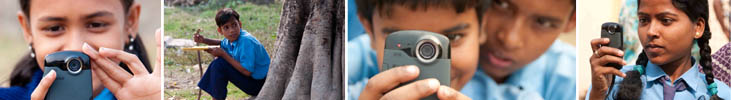 KidsHubs en Chennai - MultimediaEl Manual de multimedia simplificado se usó por primera vez en una capacitación de medios de KidsHubs en Chennai con 14 líderes de 4 organizaciones diferentes para presentar a los líderes locales de niños el concepto de KidsHubs. Las lecciones fueron tan fáciles de usar que las personas que no sabían de multimedia pudieron comprenderlas y enseñarlas fácilmente. Más tarde, se llevó a cabo un Entrenamiento de KidsHubs en Medios durante 18 sábados consecutivos (1 hora a la semana) en el que participaron 10 chicos de un Club Infantil. Como proyecto, los niños filmaron el Programa de Navidad del Club Infantil. Más adelante en el año, los mismos muchachos también participaron en la cobertura del día de cierre del programa VBS. En general, los niños estaban muy emocionados de participar en la capacitación de KidsHub Media y también expresaron su interés en capacitarse en Computadoras y en inglés conversacional, también.El próximo entrenamiento de KidsHubs Media se realizó en un suburbio de Chennai para 7 niñas en la casa de un líder. Como resultado de este entrenamiento, se produjeron 8 videos de historia bíblica. Este KidsHubs involucró hablar con pastores y obtener permiso para usar sus instalaciones para grabar algunos de los videos. Como resultado de este KidsHubs, una de las chicas se interesó en la edición y ahora está involucrada en la edición para una iglesia local.El tercer KidsHubs se llevó a cabo en un Centro de Alimentación donde 20 niños de la comunidad se reunieron durante 6 días y fueron capacitados en Medios por un trabajador del Ministerio de Niños que tenía experiencia con los medios. También involucró a otros jóvenes con experiencia en Comunicación Visual. El entrenamiento fue muy relacional y basado en la Biblia. Sentimos la necesidad de traducir el video del Manual de Medios a Tamil, por lo que podría beneficiar a muchas personas en Tamil Nadu, India. Está disponible en www.kidshubs.com.Puntos claveLos líderes pueden ser entrenados para entender el concepto de KidsHubs. Los niños mostrarán interés en más de una habilidad. Se pueden crear nuevas sesiones de habilidades de KidsHub en función de sus intereses. Averigüe en qué están interesados ​​los niños de su grupo y obtenga la ayuda de los demás para conectar la Biblia con esa habilidad.Los niños pueden usar sus habilidades en sus KidsHubs, escuela dominical o eventos juveniles en su iglesia local. Como resultado de la capacitación en KidsHub, algunos niños pueden continuar usando sus habilidades y comenzar una carrera en esa área.Los entrenamientos de KidsHub se pueden ejecutar una vez a la semana durante un número determinado de semanas. Podría funcionar durante una hora o como un programa de un día.Los materiales son más efectivos en los idiomas locales. Hasta la fecha, todas las sesiones de habilidades (a excepción de las lecciones de KidsHub Media) están en inglés, pero las traducciones son bienvenidas y se subirán a www.kidshubs.com para que muchos puedan beneficiarse.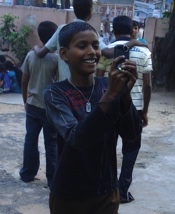 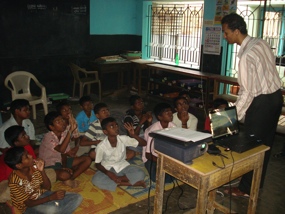 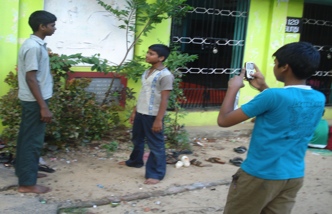 KidsHubs en Uganda - CocinarKidsHubs no es una idea nueva en la mayoría de los países africanos. Hubo y todavía hay muchos entornos informales que comparten principios similares con KidsHubs.Sin embargo, la crianza intencional y la orientación en y a través de estos entornos informales no han estado sucediendo. En cambio, los padres han estado desalentando a los niños al no permitirles probar y aprender nuevas habilidades.Un ejemplo es cocinar. Nuestros padres nos dijeron que no cocináramos sin darnos ninguna razón del por qué. Esto tuvo un efecto negativo en nosotros como niños y mató la curiosidad y la creatividad. Resultó en baja autoestima.Como sucedió: los niños de la comunidad y de la iglesia se movilizaron para un Campamento de Niños a través de nuestra iglesia local.Los entrenadores comenzaron a planear el campamento y acordaron tener un campamento basado en las habilidades donde se sugirieron muchas ideas: Cocina (cocción, guisos, ensaladas y tortillas), arte y artesanía, fotografía y videografía.La pista de cocina continuó durante y después del campamento. Sorprendentemente, debido a que los niños estaban aprendiendo a cocinar, sus madres y otras mujeres ahora se reúnen para participar en clases de cocina.El futuro es asociarse con muchas de las organizaciones e iglesias locales e internacionales, de modo que estas sean refugios seguros para hacer que discípulos jóvenes se establezcan en sus contextos locales y comunidades utilizando habilidades múltiples y variadas. Puntos claveSe pueden aprender nuevas habilidades y se pueden romper tabúes. Se puede contactar a las familias a través de KidsHubs.Una iglesia local puede adaptar el concepto KidsHub para sus campamentos especiales. Las iglesias locales y los ministerios de niños pueden usar este concepto para eventos especiales o de manera regular. KidsHubs en Pakistán - ComputadoresHemos estado utilizando computadoras portátiles como herramientas en KidsHubs. La computadora es una herramienta única y efectiva en nuestro contexto. Nos enfocamos en 10 niños en un grupo durante una semana y les enseñamos un programa especial llamado Scripta, un curso de mecanografía basado en la Biblia. Los niños aprenden atajos de teclado útiles para computadora portátil relacionados con las Escrituras y ejercicios de mecanografía usando diferentes párrafos de parábolas y milagros del programa Scripta. Después de completar cada lección, el líder les haría preguntas sobre lo que escribieron y lo relacionó con la Biblia. De esta forma, aprendieron habilidades informáticas mientras aprendían a ser discípulos. También fueron impactados con la Palabra de Dios. Después de tomar una semana de capacitación, estos niños van a otras escuelas dominicales o clubes bíblicos y les enseñan a otros niños lo que han aprendido, les otorgan habilidades informáticas y comparten con ellos lo que han aprendido de la Biblia.  Una de las madres de los niños compartió, "KidsHub es diferente a la escuela dominical. Está enseñando habilidades a los niños, cultivándolos en la Palabra e involucrándolos en el empoderamiento de otros niños".Puntos claveUn grupo KidsHub puede ser pequeño, incluso menos de 10. La enseñanza de habilidades básicas como computadoras es una herramienta efectiva para generar interés en un niño. Los niños son equipados para llegar a sus compañeros en sus clubes o escuelas dominicales. Puede seleccionar niños de diferentes organizaciones o iglesias y entrenarlos para que puedan regresar a sus iglesias o grupos y enseñar al resto de su grupo.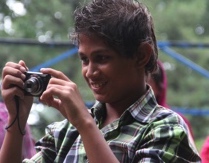 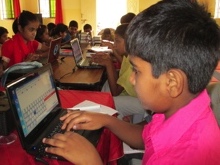 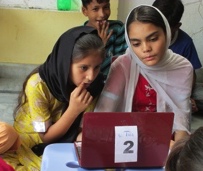 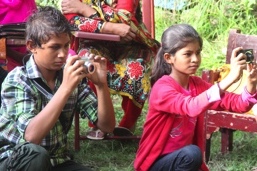 KidsHubs en Liberia y Australia - JardineríaEn Liberia, los niños de un orfanato trabajaron con sus líderes para crear un jardín de mercado para producir vegetales para comer y vender en los mercados. El líder creó 3 lecciones de KidsHub hablando con los niños y explorando pasajes de la Biblia con ellos, incluida la parábola del sembrador.En Australia, un club al mediodía en una escuela local pasó un período plantando verduras en cajas de poliestireno portátiles recicladas. Los niños comenzaron la hora del almuerzo aprendiendo de la Biblia, mirando cómo Dios creó el mundo.  La escuela estaba tan inspirada por las verduras que los niños crecieron durante el periodo que ahora han plantado un huerto permanente en la misma área y los niños de todos los grupos del año ayudan a cuidarlo, incluso recogiendo restos de almuerzo para las granjas de lombrices. Cuando los vegetales están listos para la cosecha, la escuela los coloca en una canasta en la oficina para que los padres los compren (a bajo costo).Puntos clave Los niños aprendieron habilidades prácticas y, en el caso de aquellos en Liberia, ayudaron a aportar para su propio sustento.Las acciones del grupo produjeron 'fruta' para toda la comunidad. El orfanato se benefició de la creación de su jardín de mercado y la comunidad escolar se inspiró para asumir un proyecto de toda la escuela.En muchas ciudades urbanizadas, los niños están perdiendo contacto con la forma en que se cultivan los alimentos. Es una habilidad vital importante aprender y una que se puede utilizar a lo largo de su vida adulta.La Biblia está llena de metáforas agrícolas que se prestan fácilmente para su uso en una fe creciente en los niños que participan en proyectos de jardinería como los anteriores.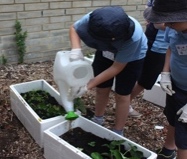 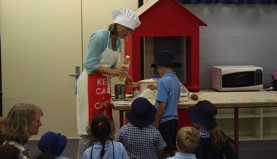 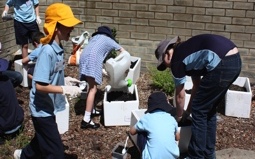 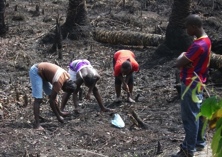 KidsHubs en USA – Carreras y artes marcialesUna líder que dirigía un "club de tareas" semanales en un apartamento de vivienda pública comenzó un grupo semanal adicional de KidsHub que involucraba a niños interesados en la capacitación para un evento local Carrera Divertida (carrera de larga distancia para recaudación de fondos). El grupo de carrera de KidsHub se reunió durante 5 semanas y se entrenaron juntos para la carrera divertida. La líder involucró a otros corredores entusiastas que ella conocía de su iglesia. Se desarrollaron relaciones con los niños y adolescentes establecidos a través del "Club de Tareas" y les dio a los líderes otra oportunidad de ser mentores y caminar junto a ellos. Un niño que venía cada semana se abrió significativamente sobre los problemas que enfrentaba en casa. Se hizo claro para los líderes que para muchos de los niños que vinieron, el grupo KidsHub jugó un papel muy importante al proporcionar un lugar seguro y divertido para ser ellos mismos y explorar cómo era seguir a Jesús mientras miraban e interactuaban con sus líderes.Otro KidsHub de 5 semanas se inició cuando un hombre de la congregación del líder expresó su deseo de usar sus habilidades en la enseñanza de artes marciales, pero no sabía dónde o cómo podía hacerlo. El líder trabajó junto a él para dirigir otro exitoso KidsHub de Artes Marciales, ayudando a desarrollar sesiones bíblicas utilizando los valores morales que forman parte de la disciplina, como la lealtad, la honestidad, la integridad y la confianza.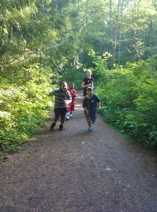 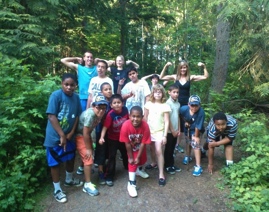 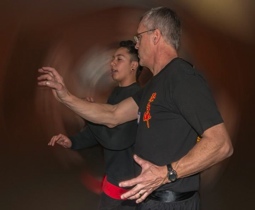 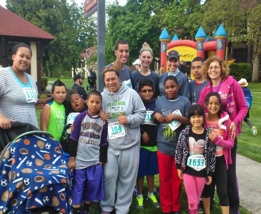 KidsHubs TV	30 min¿Qué es KidsHub TV?KidsHubTV (KHTV) es un concepto simple de líderes que mentorean y comparten a Jesús con niños usando diversas habilidades y compartiendo las actividades de su grupo con otros. Esto se puede hacer grabándolo en video, tomando fotos y compartiéndolo en TV, radio, Internet, memorias USB y DVD.KHTV es una colección de segmentos organizados en torno a un tema basado en historias bíblicas y reforzado con habilidades para la vida, arte y artesanía, deportes y sucesos cotidianos en la vida y la comunidad de un niño. KidsHubs y KidsHubTV no es propiedad de nadie, pero se creó con la intención de animar a los niños a participar en diversas actividades basadas en habilidades mientras aprenden verdades bíblicas y luego llegar a sus compañeros con estas habilidades. Modelos de KHTVKHTV en IndiaEste modelo es una serie dramática de televisión de 24 minutos representada por actores profesionales y filmada por un equipo profesional con equipos de transmisión de alta calidad. El espectáculo de KHTV es una simulación de un KidsHub real. Cada episodio sigue una historia dramática de uno o dos del elenco de 8 miembros (6 niños y 2 jóvenes líderes). Por lo general, hay un problema para resolver. El espectáculo se compone de diferentes segmentos. Los líderes involucran a los niños en muchas actividades creativas como deportes, arte, manualidades, cocina, escuchando las opiniones de los niños de toda la India y cada espectáculo termina con un desafío para la semana. Cada actividad está relacionada con el tema del episodio.Se filma principalmente en un ambiente de estudio. Los segmentos se toman en lugares relevantes para el tema. 5 episodios son filmados en 10 días. Puntos claveSi su presupuesto lo permite, puede contratar un equipo profesional y las instalaciones y equipos de estudio para ayudarlo a crear la serie. El drama es bien recibido en todo el mundo y puede generar audiencia rápidamente.Lleva más tiempo hacer un programa de media hora con segmentos porque hay al menos 4 segmentos para filmar y editar por episodio. La versión india presenta todos los segmentos: ¡hagámoslo! (un segmento práctico que enseña una habilidad); una historia de la Biblia; Habilidad para la vida (enseña desarrollo personal y salud e higiene, por ejemplo); Desafío de 7 días (dando al espectador la tarea de probar durante la semana como resultado del espectáculo); Los niños hablan y Dios habla (entrevistas con niños sobre el tema del espectáculo y la historia de la Biblia) y una solución bíblica a un problema planteado durante el espectáculo.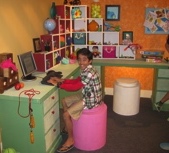 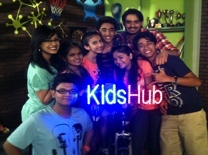 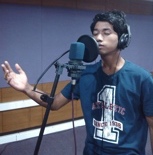 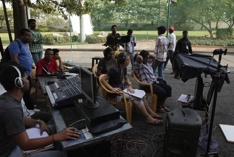 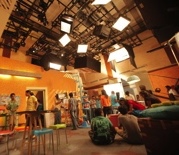 KHTV en MadagascarEste modelo se basa en un ancla/s o presentador/es que introduce los diferentes segmentos. Es un espectáculo de 15 minutos a 5 días a la semana. Un grupo de niños se turnan para guiar, filmar y representar los segmentos mientras un camarógrafo adulto filma la parte del anclaje. El tema es transmitido durante la transmisión de la semana. Una canción se compone para el tema de la semana y se presenta todos los días. Se filma dos veces a la semana, generalmente de lunes a viernes. Un día para las porciones de anclaje y medio día para los segmentos. Las porciones de anclaje se filman en una ubicación genérica y los segmentos se filman en un club local de niños. Puntos claveInvolucra a los niños en el proceso creativo de filmación. La transmisión presenta solo uno o dos segmentos por episodio, cubriendo así todos los segmentos durante un período de 5 días. Cada club infantil tiene su turno para presentarse en el programa. 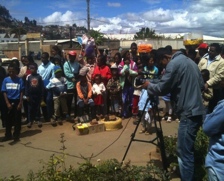 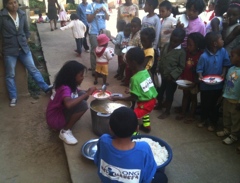 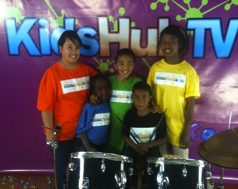 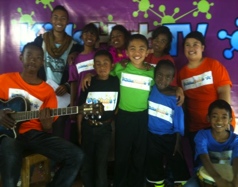 KHTV en TogoEste modelo está basado en anclajes y segmentos. 1 o 2 jóvenes o un grupo presentan el mensaje de la Biblia para el episodio e introducen diferentes segmentos. Un profesional filma los segmentos de anclaje y los niños filman algunos segmentos. Los principales segmentos presentados son habilidades para la vida que se enseñan usando fútbol. Las ideas para los segmentos de fútbol están tomadas del currículum de entrenamiento deportivo de Ubabalo (ver http://www.max7.org/channels/ubabalo). La mayor parte del episodio se filma al aire libre en el campo de fútbol o en el edificio de oficinas.Punto claveEl elenco y el equipo pertenecen a KidsHubs locales. Es rentable porque todos los actores son voluntarios. Filman un episodio en un día y medio cada vez que pueden. 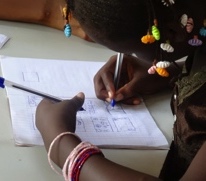 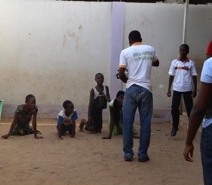 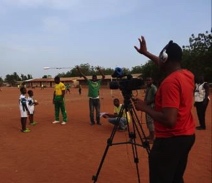 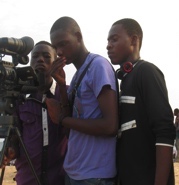 KHTV en Nepal El formato de Nepal es similar al de Togo, con la excepción de que esta versión tiene una canción y sus segmentos principales son ¡Hagámoslo! con artes creativas.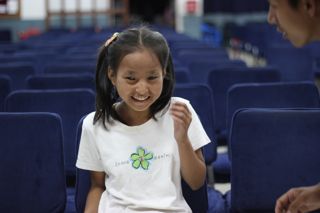 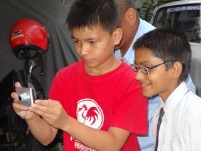 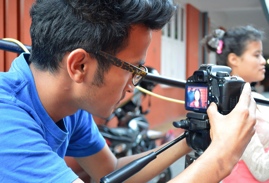 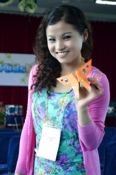 IdeasKidsHubTV es una plataforma para que los niños de KidsHubs de todo el mundo compartan su singularidad y vida y se conecten entre sí. Brinda la oportunidad para que los niños comuniquen las cosas importantes para ellos y su grupo. Esta conexión podría ayudar a inspirar, animar e incluso dar soluciones a algunos de los problemas que enfrentan los niños hoy en día, ya que comparten lo que están haciendo en sus KidsHubs y en sus comunidades. KHTV tiene el potencial de empoderar a los niños para permitir que se escuche su voz, se sientan sus opiniones y se entiendan sus ideas y pensamientos. Lluvia de ideas KidsHubTVEn grupos, haga una lluvia de ideas sobre los segmentos de KidsHubTV que podría hacer en su contexto localHaga una lista de los aspectos únicos de su país, cultura, ministerio o cualquier cosa de interés en su comunidad o un problema que necesite abordar.Aquí hay algunas ideas de temas que KidsHubTV puede mostrar:Animales; arte y artesanía; Deportes; juegos; habilidades para la vida; problemas y puntos de vista locales sobre cualquier tema; logros; Noticias cristianas y de la comunidad; eventos; parábolas; testimonios; historias de tu comunidad; historias de individuos; tu comida local; naturaleza; drama; música y canciones; Historias de la Biblia; reciclaje; invenciones; experimentos científicos; versículo de memoria de la Biblia; diferentes lugares; jardinería; estilos de cabello; moda; tradiciones familiares; etc.   FIN de la sesión KH1.6M2.4MANEJO DE PREGUNTAS CON LOS NIÑOS SOBRE LA VIDA Y LA FE      105 minRESULTADOAl final de este módulo, los participantes tendrán nuevas perspectivas y habilidades para permitir y responder preguntas de los niños.PASOS EN LA LECCIÓNHaciendo preguntas a los niños	10 minEstilos de preguntas para hacer	30 minRespondiendo preguntas de los niños	30 minLa búsqueda del GRAN 7 - categorías de preguntas	15 minPóngalo en práctica	15 minConclusión	5 min1. Haciendo preguntas a los niños	10 minQuiz grupal:Haga las siguientes preguntas al grupo, premiando la primera mano levantada con la respuesta correcta con un premio comestible (ven preparado).¿Qué persona en la Biblia tiene el nombre de Emanuel?¿Quién alimentó a una multitud que incluía 5000 hombres con solo 5 panes y 2 peces?¿Cuál era el nombre de la persona crucificada en una cruz fuera de la ciudad de Jerusalén entre dos ladrones comunes?¿Quién visitó la tumba de Lázaro 4 días después de su muerte y lo resucitó asombrosamente?¿Cómo se llamaba el joven visitado por los reyes del Oriente que trajeron regalos de oro, incienso y mirra?Comentario: Tristemente, muchos niños han sido condicionados/entrenados para responder siempre preguntas con la "respuesta Jesús". Sin embargo, esto no hace nada para estirar el pensamiento y profundizar la comprensión. ¡Cualquiera con el dinero y el tiempo podría comprar un loro o un ave similar y entrenarlo para decir 'Jesús'! Pero, estamos invirtiendo en las vidas de los niños con sus mentes en desarrollo y sus inquietudes sobre su mundo. Entonces, las preguntas que les hacemos que les ayudarán a descubrir sus propias respuestas son de vital importancia. ¡Hagamos hoy una promesa de que no haremos la 'pregunta de Jesús'! Comencemos por explorar diferentes estilos de preguntas que podamos usar con los niños para ayudarlos a crecer en su comprensión y así construir su fe.2. Cinco estilos de preguntas	30 minCentrémonos en 5 estilos de preguntas que podemos usar en nuestros programas con niños. Cada estilo tiene un propósito diferente y ayudará a los niños a profundizar en la Biblia. Preguntas de hechosEjemplos -pida al grupo las respuestas: 	¿Cuántos días le tomó a Dios crear el mundo? (6)¿Cuántos discípulos eligió Jesús? (12)¿Cuántos libros hay en el Nuevo Testamento? (27)Haga énfasis en estos puntos:Utilizamos muchas de estas preguntas en nuestros programasGeneralmente hay solo una respuestaA menudo es solo una palabraUn uso excesivo de estas preguntas refuerza que la fe cristiana es un ejercicio de comprensiónUn uso positivo de estas preguntas es el valor que tiene para el oyente que se siente bien al obtener una respuesta correctaSon buenas para revisar parte del contenido de una historia anteriorEl uso de preguntas de HECHOS debe ser limitado, para garantizar que haya espacio y tiempo para otros tipos de preguntasPreguntas cerradasEjemplos -pida al grupo las respuestas: 	¿Sabes que Jesús te ama?¿Cuál es el nombre del primer libro de la Biblia?¿Te gustó la historia de David derrotando a Goliat?Haga énfasis en estos puntos:Estas preguntas generalmente se responden con respuestas de una palabraA menudo estos son 'sí', 'no', 'preguntas de Jesús'La mayoría de las preguntas de "hechos" (vea la primera sección anterior) son preguntas cerradasEl uso de estas preguntas tiene un valor limitadoPreguntas abiertasInvite a alguien del grupo para que le haga una pregunta sobre cualquier tema en el que su respuesta NO sea de una o dos palabras. Existe una buena posibilidad de que la pregunta que se le haga comience con cualquiera de las palabras "cómo" o "por qué". Las preguntas abiertas dan a los niños la oportunidad de dar respuestas personales; ellos no tienen que tener esta respuesta "correcta". Ahora están más profundamente involucrados en la historia.Haga énfasis en estos puntos:Las preguntas abiertas son aquellas que no pueden responderse con 'sí', 'no' y otras respuestas de una palabra como "Jesús"Suelen comenzar con 'cómo', 'por qué' o 'qué'Necesitamos usar más de estos estilos de preguntas a medida que las edades de los niños con quienes trabajamos aumentanLas preguntas abiertas son el resultado de algunas preguntas CERRADAS, p. ej. ¿Disfrutaste esa historia? (Lo que invita a una respuesta de "sí o no") Esto lleva a una pregunta en la que el líder o maestro no sabe cuál será la respuesta, por ejemplo: ¿por qué te gusta? O ¿qué te sorprendió de la historia? O ¿cómo reaccionarías si hubieras sido [inserta el nombre del personaje] en esta historia?Preguntas de experienciaPreguntas que transportan al oyente a las experiencias y emociones de la historia que desea explorar (usando la imaginación para ayudar con la exploración y la comprensión del contenido).Ejemplos -pida al grupo las respuestas: 	¿Quién ha estado alguna vez en un bote en una tormenta?¿Qué recuerdas de eso? ¿Cómo te sentías? Los amigos de Jesús estaban en un bote en una tormenta como tú. Supongo que sabes cómo se sintieron.Haga énfasis en estos puntos:El énfasis ahora está en explorar los eventos y las emociones en torno a la experiencia compartida del mundo del niño y el mundo de la Biblia, por ejemplo: estar en una gran multitud, sentir hambre, tener miedo por un asesino, etc.Preguntas retóricasHaga énfasis en estos puntos:Una pregunta retórica no requiere una respuestaEstas preguntas a menudo comienzan con 'Me pregunto ...’Trate de no obtener contacto visual con un niño/niños cuando haga tales preguntas. No estás buscando una respuesta, sino más bien tratando de que todas las mentes piensen en la experiencia y la pregunta. Ejemplo: Jesús parado en la tumba de LázaroMe pregunto ¿qué hará Jesús...?Me pregunto ¿cómo hubiera sido estar en la multitud?Grupos de murmulloGrupos pequeños: divida al grupo en grupos pequeños de 4-5. Cada uno lee la historia del hombre paralítico de Marcos 2: 1-13 y presenta al menos dos preguntas de cada estilo.Termine con una encuesta rápida de respuestas de todos los grupos.Energizar – Escena de drama de marco fijo 		10 minDé a los grupos de Murmullo una escena de la historia de Marcos 2: 1-13 y pídales que hagan una escena de Drama de cuadro fijo para su escena asignada.Dígale a cada grupo que tienen 2 minutos para crear estatuas congeladas de uno o dos eventos en la historia para que se vean como una fotografía (fotograma congelado o escena fija). Cada grupo tendrá una cierta parte de la historia para crear una escena dramática de cuadros fijos. Cada grupo realiza su escena en el orden en que sucedió la historia. Haga preguntas a los artistas intérpretes o ejecutantes relacionadas con su personaje en la escena fija, usando las preguntas que le ofreció el grupo. Intente hacer un "tipo" de pregunta a cada grupo de escena. De hechos, cerrada, abierta, de experiencia, retórica. Invite al resto del grupo a identificar el tipo de preguntas que se hicieron.Cuando termine esta actividad, pregúntele al grupo: ¿Estuvieron satisfechos con las preguntas que le hicieron a su grupo?¿Qué estuvieron tentados a decir que no les pregunté?¿Cómo te conectaste con la historia del Hombre Paralizado de una nueva manera hoy?3. Respondiendo las preguntas de los niños	30 min¿De dónde vienen las preguntas?Comentario: Saber de dónde vienen las preguntas de los niños puede ayudarnos en nuestros intentos de ayudarlos a descubrir respuestas.Muro de GrafitiUse una pizarra grande o pegue una hoja grande de papel a la pared.Comentario: ¿Has notado que los niños hacen muchas preguntas? ¿Puedes recordar algunos que tus niños te han hecho? Invite a los miembros del grupo a que salgan y escriban 1-2 de estas preguntas en el muro de grafiti. Comentario: Esto proporcionará nuestro telón de fondo a medida que exploramos cómo nos acercamos a ayudar a los niños a descubrir algunas respuestas.Actividad de escuchar:Parejas: Invite al grupo a dividirse en parejas. Mostrar los temas en la pantalla. Un miembro de cada pareja elegirá un tema de la lista y hablará sobre el tema durante 60 segundos. Explique que después de 60 segundos, pedirá que se inviertan los roles, y el compañero que escucha escogerá un tema del que hablar.InterrogantesHaga la pregunta: cuando estaba hablando, ¿qué señales vio que indicaban que su compañero estaba escuchando?Enumere las respuestas en una tabla/cuadro. Enfatice los siguientes puntos para recordar al escuchar a los niños:Mantener contacto visual (sin mirar fijamente)Estar en el mismo nivel (en el piso, lado a lado en una silla)Sentarse en una posición sin confrontación, por ejemplo: Ángulo de 90 grados -no directamente opuestoReflejar las emociones del niño en sus palabras, por ejemplo: "Eso es muy triste”Reflejar las emociones del niño en su lenguaje corporal, por ejemplo: Sonrisa, tristeza, lágrimas, preocupación, etc.Parafrasear sus preguntas para alentarlos a hablar másRecordatorio: los niños se animarán a hacer sus preguntas si sienten que los están escuchando. Se deben aprender y practicar buenas habilidades de escucha. 							Repite la actividad de escuchar Parejas: muestre los temas en la pantalla nuevamente. Anime a los participantes a repetir la actividad implementando buenas habilidades para escuchar. 		Interrogue para retroalimentación sobre la actividad.					El enfoque de 5 pasosElija una pregunta del muro de grafiti o la que se enumera a continuación para demostrar un enfoque para responder a las preguntas difíciles de los niños.Muestra: ¿Por qué Dios no detuvo el terremoto/tsunami/huracán que mató a tanta gente?Pregúntele al grupo: "¿Cuál podría ser su primera respuesta a un niño que le hace esta pregunta? Resista la tentación de comenzar a responder la pregunta.Permita las respuestas hasta que alguien proporcione el primer paso (o les dé):PASO 1:	Reconozca que es una buena preguntaComentario: Use palabras como: "Esa es una muy buena pregunta", "Esa es una pregunta difícil", "He estado pensando en eso también".Esto le permite al niño saber que han hecho una buena pregunta, los afirma y los anima a explorar más con usted.Pregunte al grupo: "¿Cuál podría ser su próxima respuesta a este niño? Nuevamente, resista la tentación de comenzar a responder la pregunta”.Permita las respuestas hasta que alguien proporcione el segundo paso (o déselos):PASO 2:	Refleje la preguntaComentario: Use palabras como "¿Qué piensas?" "¿Por qué quieres saber?"Antes de saltar con nuestras respuestas, dejemos un espacio para que el niño reflexione sobre la pregunta y escuche su comprensión de lo que puede estar sucediendo. Las Escrituras dicen: "De la boca de los niños y de los que maman perfeccionaste la alabanza" (Salmo 8: 2 y Mateo 21:16) a lo que también podríamos agregar "y mucha sabiduría" que proviene de su desarrollo de la perspectiva del mundo. Al decir menos cuando hacemos la pregunta, el niño puede desempacar los pensamientos que llevaron a su pregunta.Este es un paso importante en el proceso de construir reflexión bíblica y pensamiento crítico dentro de nuestros niños. Recordemos que no siempre estaremos allí para responder las preguntas por ellos.Pregunte al grupo: "¿Cuál podría ser su próxima respuesta a este niño? Nuevamente, aún no estamos listos para responder la pregunta.Permita respuestas hasta que alguien proporcione el tercer paso (o déselos):PASO 3:	Pregunte al resto del grupoComentario: Tendrá que discernir si la pregunta que se hace es de interés para el grupo en general. Si es así, busque la sabiduría del resto de los niños. Este enfoque modela que los compañeros de un niño se pueden usar con preguntas futuras. PASO 4:	Comparta su sabiduría o diga: "No sé"Comentario: Si bien hay muchas preguntas en la vida para las cuales podemos tener dificultades para encontrar una respuesta, es mejor dar una dirección para un niño en lugar de una respuesta programada, por ejemplo: ¡Dios hace todas las cosas para bien!Si decide decir "No sé", puede ser útil agregar un comentario en línea con el corazón de la pregunta del niño, por ejemplo, "Pero sí sé que el corazón de Dios fue el primer corazón que se rompió cuando esta horrible cosa sucedió. Esto no es lo que Dios planeó para Su mundo que Él hizo perfecto para nosotros. Pero dada la libertad de elección, los humanos comenzaron a tomar malas decisiones y el mundo de Dios se rompió y seguiremos viendo el quebrantamiento hasta que Dios cree un nuevo cielo y una nueva tierra".Es útil enmarcar su respuesta usando las palabras: "Aquí está el comienzo de mi respuesta...". Para todos nosotros, que estamos en un viaje de fe con nuestros niños y seguimos aprendiendo a diario. Decir "Aquí está la respuesta..." cierra la conversación. Abrámonos a aprender juntos mientras intentamos comprender la conexión entre la vida y la fe en la actualidad.PASO 5:	Reconozca que puede haber diferentes respuestas.Comentario: Para algunas preguntas, los cristianos tienen diferentes respuestas. Por ejemplo, si la pregunta es sobre el bautismo, siéntete libre de compartir cuál es la práctica en tu iglesia y prepárate para explicar las diferentes prácticas de otras iglesias. Anime al niño a continuar su exploración de las Escrituras para encontrar su interpretación para su pregunta.						EnergizanteHaz la canción Banana (mira el apéndice)4. El GRAN 7	15 minDiga: ¡Se ha calculado que los niños han hecho 43,869 preguntas diferentes sobre la vida y la fe! ¡Bueno, ese es “mi cálculo” porque los niños tienen muchas preguntas! Hoy quiero sugerirles que todas estas preguntas se pueden agrupar en 7 grandes preguntas. Si estoy en lo cierto, ¡he reducido seriamente la cantidad de tareas para tratar de encontrar las respuestas a las preguntas de todos sus niños! ¿Te gustaría probar mi teoría?Grupos pequeños: Invite al grupo a dividirse en grupos de 4-5. Dé a cada grupo 10 pedazos pequeños de papel adhesivo o papel normal. Cada grupo hace una lluvia de ideas de 10 preguntas que los niños han formulado y escribe una en cada trozo de papel.Mientras están intercambiando ideas, coloque 7 hojas grandes de papel alrededor de las paredes.La búsqueda del GRAN 7Cuando los grupos hayan escrito sus 10 preguntas, invite a sugerencias sobre cuáles pueden ser las 7 categorías principales. Prepare cada uno de estos encabezados en hojas de papel separadas que puedan pegarse en cada uno de los 7 carteles, según lo sugiera el grupo (o lo sugiera usted).Los 7 grandes tipos de preguntasCreación: ¿De dónde vino Dios/venimos nosotros?Sufrimiento: ¿Por qué le pasan cosas malas a la gente buena?Cielo e infierno: ¿Qué pasa cuando morimos?Biblia: ¿Cómo sé que la Biblia es verdadera?Dios/Jesús/Espíritu Santo: ¿Padre? ¿Hijo? ¿Espíritu? ¿Trinidad?Iglesia: ¿De qué se trata todo esto? ¿Diferentes prácticas de la iglesia?Estilo de vida: ¿Puedo...? ¿Debería...? ¿Por qué...? Invite a los grupos pequeños a consultar su lista de preguntas y decidan si pueden ubicarlas en una de estas 7 categorías. Pegarlas a cada cartel. Tenga en cuenta que no todas las preguntas, todas las veces cabrán en una de estas categorías. Sin embargo, descubrirá que la mayoría de las preguntas sí lo harán. Permita tiempo para que los miembros del grupo miren las preguntas en cada cartelera.Concluya con lo siguiente:Enfatice la necesidad de preparar respuestas para las GRANDES 7 preguntas anteriores. "Haz tu mejor esfuerzo para presentarte ante Dios como alguien aprobado, un obrero que no tiene de que avergonzarse y que maneja correctamente la palabra de verdad". 2 Tim 2:15. Reconoce que hay momentos en que no tenemos las respuestas. En estos momentos, nuestra confianza está en el carácter de Dios. Estos versículos proporcionan algo de ayuda:• Romanos 11: 33-34 "¡Oh, la profundidad de las riquezas de la sabiduría y el conocimiento de Dios! ¡Qué indescifrables son sus juicios y sus caminos más allá de su trazado! "¿Quién conoció la mente del Señor?"• Deuteronomio 29:29 "Las cosas secretas pertenecen a Jehová nuestro Dios"• Génesis 18:25 "¿No hará bien el Juez de toda la tierra?"5. Póngalo en práctica	15 minGrupos pequeños: trabajando algunas respuestasEscriba cada una de las siguientes preguntas en una hoja de papel por separado y distribuya una pregunta a cada grupo. Invite a cada grupo pequeño a pasar 5 minutos preparando el Paso 4 (ver arriba) como responder a un niño que hace esta pregunta. ¿Cómo hizo Dios todo?¿Cómo responde Dios 1 millón de oraciones al mismo tiempo?¿Es la Biblia real o no?¿Deberían los cristianos beber vino?¿Por qué mi madre murió?¿Cómo alimentó Jesús a 5000 personas con 5 panes y 2 peces?¿De dónde vienen las personas con piel de diferentes colores?¿Mi perro irá al cielo?¿Qué sucede cuando el sacerdote rocía agua sobre la cabeza del bebé en la iglesia?7 consejos útiles1	Las respuestas deben manejarse con sensibilidadCualquier intento de imponer respuestas adultas, interrupciones frecuentes para asegurarse de que el niño esté en "la senda correcta", descartar las respuestas de los niños como "incorrectas", ridiculizar las respuestas, regañar a los niños por hacer ciertas declaraciones con "a Dios no le gusta" son todas fallas para aceptar a los niños y lo que pueden hacer. También erosionan cualquier intento de construir una relación de cuidado con el niño.2	Discernir y descartar preguntas tontasPor lo general, es fácil determinar qué preguntas están destinadas a causar risa o distraer al maestro y cuáles no son una consulta genuina. Un breve comentario para descartar la pregunta quitará el foco del niño. 3	Pregunte por qué el niño quiere saberA veces, el niño puede hacer una pregunta por una razón muy diferente por la que está suministrando una respuesta. Si tiene dudas, siempre tómese el tiempo para preguntar sobre su razonamiento. Por lo tanto, solicite una aclaración al niño si la pregunta no está clara. "¿Cuántos años tiene Jesús?" Puede significar que el niño no puede comprender lo que significa el concepto de existencia eterna o simplemente puede significar "¿Qué edad tenía Jesús cuando murió?"4	Algunos comentarios son realmente preguntas disfrazadas "Mi madre dice que esto es todo un montón de basura". Esto puede significar realmente: "Estoy disfrutando aprender de Jesús, pero mi madre dice que es basura. ¿Qué se supone que debo creer? "5	Tenga cuidado de no desviarseEl hecho de que un niño quiera saber: "¿Todos evolucionamos a partir de monos?" No significa que todos los demás lo hagan. Un comentario como "¿Puedes retener esa pregunta por unos minutos?" Será útil. Luego puedes volver a ese niño una vez que el resto del grupo esté ocupado. Como alternativa, tenga un cuadro de preguntas y anime a los niños a escribir sus preguntas difíciles, póngalas en la caja y luego podrá contestarlas en otro momento. Pero no lo dejes demasiado tiempo.6	'Aterriza' tus respuestas en la Biblia, donde sea posibleEste enfoque refuerza que la Biblia es la verdad de Dios y que a menudo es el lugar para comenzar cuando se busca dirección con una pregunta o problema. 7	Sea inconmovible. Ninguna pregunta es inaceptable. No prestes demasiada atención a las preguntas que creas que se te han enviado para desviarte del camino. Mientras que "¿Fue Jesús al baño?" Puede parecer una pregunta "tonta", necesita ser respondida. En todos los casos, los niños apreciarán la honestidad y la apertura y se sentirán alentados e intrigados por seguir descubriendo más.Discusión "Poseer y poner rudimentos"Comentario: Dos enfoques muy útiles para enmarcar respuestas son:Sea dueño de sus respuestasAterrice sus respuestasPoseer es cuando reclamo una creencia como mía y se la presenta a los estudiantes para su consideración. Es una forma muy no confrontativa de compartir la verdad, ya que no proviene de la perspectiva de "lo que debes creer", sino que "esto es lo que creo que es verdad".Las declaraciones propias comienzan con frases como:Creo...		Siento...Pienso...	En mi experiencia...   Me parece...El aterrizar es cuando "fundamento" la declaración de creencia uniéndolo al grupo que lo tiene, o a su fuente.Las declaraciones fundamentadas comienzan con frases como:Muchos cristianos creen...En la Biblia, Pablo dice en Romanos 8…La Iglesia Unida enseña...	    Para los anglicanos...Conclusión	5 minHaga la pregunta: Entonces, después de todo lo que hemos descubierto hoy, tengo una pregunta: "¿Por qué Dios hizo los mosquitos?Apague (suavemente) cualquier intento de responder la pregunta y persista con su pregunta hasta que alguien le dé la respuesta del Paso 1, "Esa es una buena pregunta".FIN de la sesión M2.4M2.5momentos enseñables90 minutosRESULTADOAl final de este módulo, los participantes tendrán una nueva perspectiva y habilidades para usar muchos pequeños momentos informales para enseñar a los niños.PASOS EN LA LECCIÓNAntecedentes en la BibliaElementos de momentos enseñables Habilidades para el líder	¿QUÉ NECESITARÁS?BibliasmomentOs ENSEÑABLESprogramA DE ENTRENAMIENTONOTA: Puede encontrar que la capacitación M1.2 Max7 Kids Nivel 1 'Cómo aprenden los niños y jóvenes' es útil (escriba 'Max7 Kids Level 1' en la barra de búsqueda en www.max7.org). En esta sesión entenderás estas ideas principales:Los niños aprenden de diferentes maneras, por lo que los líderes deben enseñar con una variedad de estrategias para que todos los niños puedan aprenderRecomendamos ejecutar la sesión M2.4 inmediatamente antes de esta sesión, ya que el "Contenido de las preguntas" es vital para responder bien en un "Momento Enseñable".1. Lo que la Biblia dice acerca de los momentos enseñablesEnergizador de calentamientoTrabajo en parejas. Una persona en cada pareja necesita un zapato con cordones. Pídale a cada persona que comparta con su pareja qué edad tenían cuando aprendieron a amarrarse los cordones de sus zapatos. ¿Quién te enseñó?Ahora ate un juego de cordones trabajando en sociedad. Solo usa una mano para atar los cordones. Vea qué pareja en el salón puede hacerlo más rápido.Desafío grupal de la BibliaEn grupos de 4 personas, dedique 5 minutos a buscar en la Biblia para encontrar ejemplos de cómo Jesús enseñó a las personas. (Sermón del Monte, la mujer sorprendida en adulterio, parábolas)Haga que cada grupo comparta uno o dos ejemplos con todo el grupo.Pregunta al grupo:¿Qué aprendemos acerca de cómo Jesús enseñó a las personas?Estudiar Deuteronomio 6: 1-9Entre los mismos grupos de 4 personas. Lean Deuteronomio 6: 1-9 y luego discutan estas preguntas juntos.¿Cuáles son las bendiciones si Israel obedecía a Dios?¿Por qué los niños son tan importantes en esto?¿Dónde más encuentras el versículo 5 en la Biblia?¿Cómo se enseñan los mandamientos a los niños?¿Por qué se escriben los mandamientos en sus corazones? ¿Por qué corazones y no cabezas?¿Dónde has visto un ejemplo de enseñanza como esta hoy en tu contexto?Elementos de los momentos enseñablesEnergizador -enseña un juegoPídale al grupo que se disperse por el salón. Deles 2 minutos para recordar una canción o juego divertido que aprendieron cuando eran niños. Cada persona tiene un minuto para enseñar a alguien más en el salón el juego en el que han pensado. Si hay tiempo, repita esto varias veces.Hazle al grupo estas preguntas:¿Por qué recuerdas este juego tan fácilmente? ¿Qué otros recuerdos están asociados con eso?¿Qué es un momento enseñable?Pídale al grupo que sugiera el momento enseñable después de leer Deuteronomio 6: 1-9. Un momento enseñable es un momento en que un niño está listo y receptivo para aprender algo. El momento podría ser correcto por muchas razones: tienen una pregunta, confían en ti, tienes una buena relación, o son creativos y están en el estado de ánimo adecuado.Explicar los tipos de momentos enseñablesHay dos tipos básicos de momentos enseñables:Aprendizaje experiencial iniciado por el líderPreguntas y momentos iniciados por el niñoEl aprendizaje experiencial puede crear muchas oportunidades para momentos enseñables. El principio básico es que un líder crea un juego o actividad donde los niños tienen la oportunidad de reflexionar y aprender de él más tarde.Si hay tiempo juega un juego Experiencial para demostrar esto.  Las preguntas y momentos del mundo de un niño pueden suceder en cualquier momento. Es un momento poderoso para aprender porque el niño está interesado y listo. Ellos han estado pensando en eso para que puedas enseñar principalmente haciéndoles preguntas para que piensen bien. Por ejemplo, puede caminar con un grupo de niños cuando uno de ellos dice: "¿Quién hizo a Dios?" O "¿Por qué las personas malas a veces consiguen una vida fácil?’Ejemplos de momentos enseñablesCuente algunas historias de momentos enseñables de su propia experiencia docente. Piense en cuál fue el rol de líder y cuál fue la respuesta del niño.Explicar los elementos de un momento enseñable.Encuentra tiempo para meditar por ti mismoEs importante ser rico en la comprensión de la Biblia y cómo se relaciona con la vida. En muchos sentidos, no puedes llevar a un niño a un lugar donde no has estado tú mismo. Así que dedique tiempo a meditar en las Escrituras y trate de pensar profundamente al respecto. Hay muchas herramientas de pensamiento para ayudarte.Tiempo y oportunidadNunca sabrá cuándo un niño estará de humor para hacer una pregunta, por lo que debe permitir muchas oportunidades para que esto suceda. Grupos pequeños Si desea desarrollar momentos enseñables, mantenga pequeño al grupo de niños. Cuando el grupo es pequeño, la confianza puede crecer fácilmente y las preguntas sobre la vida y la fe pueden aflorar.Momentos Informales Como líderes, a menudo podemos sentir que solo estamos ejecutando programas para niños. Intente tener en cuenta los momentos informales, a veces solo unos minutos aquí y allá, donde está sentado con solo dos o tres niños. ¿De qué están hablando? ¿Cómo puedes enseñarles algo importante en este momento relacionado con su conversación?Discusión en grupos pequeñosEn un grupo de 4 o 5 personas, discutan estas preguntas:Comparta sobre un momento en el que usted, como líder, estuvo involucrado en un momento enseñable con un niño. ¿Qué pasó?¿Qué harías de manera diferente esta vez?¿Qué otra sabiduría agregarías a nuestra comprensión de los momentos enseñables de tu propia experiencia?Respondiendo bien - Punto de revisión de M2.4Use tanto o tan poco de esta sección de revisión como necesiteEs importante ayudar a sus alumnos a comprender que nuestra "percepción" se ve mejorada por la forma en que respondemos a las preguntas de niños y jóvenes. Revisar el modelo de 5 pasos del módulo anterior ayudará a todos a recordar que hay más para responder una pregunta que dar una respuesta. Revise el enfoque de 5 pasos del módulo anteriorElija una pregunta del muro de grafiti o la que se enumera a continuación para demostrar un enfoque para responder a las preguntas difíciles de los niños.Muestra: ¿Por qué Dios no detuvo el terremoto/tsunami/huracán que mató a tanta gente?Pregúntele al grupo: "¿Cuál podría ser su primera respuesta a un niño que le hace esta pregunta? Resista la tentación de comenzar a responder la pregunta.Permita las respuestas hasta que alguien proporcione el primer paso (o usted lo dé):PASO 1:	Reconozca que es una buena preguntaComentario: Use palabras como: "Esa es una muy buena pregunta", "Esa es una pregunta difícil", "He estado pensando en eso también".Esto le permite al niño saber que han hecho una buena pregunta, los afirma y los anima a explorar más con usted.Pregunte al grupo: "¿Cuál podría ser su próxima respuesta a este niño? Nuevamente, resista la tentación de comenzar a responder la pregunta”.Permita las respuestas hasta que alguien proporcione el segundo paso (o delo usted):PASO 2:	Refleje la preguntaComentario: Use palabras como "¿Qué piensas?" "¿Por qué quieres saber?"Antes de saltar con nuestras respuestas, dejemos un espacio para que el niño reflexione sobre la pregunta y escuche su comprensión de lo que puede estar sucediendo. Las Escrituras dicen: "De la boca de los niños y de los que maman perfeccionaste la alabanza" (Salmo 8: 2 y Mateo 21:16) a lo que también podríamos agregar "y mucha sabiduría" que proviene de su desarrollo de la perspectiva del mundo. Al decir menos cuando hacemos la pregunta, el niño puede desempacar los pensamientos que llevaron a su pregunta.Este es un paso importante en el proceso de construir reflexión bíblica y pensamiento crítico dentro de nuestros niños. Recordemos que no siempre estaremos allí para responder las preguntas por ellos.Pregunte al grupo: "¿Cuál podría ser su próxima respuesta a este niño? Nuevamente, aún no estamos listos para responder la pregunta.Permita respuestas hasta que alguien proporcione el tercer paso (o delo usted):PASO 3:	Pregunte al resto del grupoComentario: Tendrá que discernir si la pregunta que se hace es de interés para el grupo en general. Si es así, busque la sabiduría del resto de los niños. Este enfoque modela que los compañeros de un niño se pueden usar con preguntas futuras. PASO 4:	Comparta su sabiduría o diga: "No sé"Comentario: Si bien hay muchas preguntas en la vida para las cuales podemos tener dificultades para encontrar una respuesta, es mejor dar una dirección para un niño en lugar de una respuesta programada, por ejemplo: ¡Dios hace todas las cosas para bien!Si decide decir "No sé", puede ser útil agregar un comentario en línea con el corazón de la pregunta del niño, por ejemplo, "Pero sí sé que el corazón de Dios fue el primer corazón que se rompió cuando esta horrible cosa sucedió. Esto no es lo que Dios planeó para Su mundo que Él hizo perfecto para nosotros. Pero dada la libertad de elección, los humanos comenzaron a tomar malas decisiones y el mundo de Dios se rompió y seguiremos viendo el quebrantamiento hasta que Dios cree un nuevo cielo y una nueva tierra".Es útil enmarcar su respuesta usando las palabras: "Aquí está el comienzo de mi respuesta...". Para todos nosotros, que estamos en un viaje de fe con nuestros niños y seguimos aprendiendo a diario. Decir "Aquí está la respuesta..." cierra la conversación. Abrámonos a aprender juntos mientras intentamos comprender la conexión entre la vida y la fe en la actualidad.PASO 5:	Reconozca que puede haber diferentes respuestas.Comentario: Para algunas preguntas, los cristianos tienen diferentes respuestas. Por ejemplo, si la pregunta es sobre el bautismo, siéntete libre de compartir cuál es la práctica en tu iglesia y prepárate para explicar las diferentes prácticas de otras iglesias. Anime al niño a continuar su exploración de las Escrituras para encontrar su interpretación para su pregunta.Prepararse para dar buenas respuestas La Biblia dice: "Honra a Cristo y que sea el Señor de tu vida".Siempre estén listos para dar una respuesta cuando alguien le pregunte sobre su esperanza". 1 Pedro 3:15 (CEV)¿Cómo podemos estar siempre listos para dar una respuesta? Miremos algunos momentos de su vida privada e imagine los tipos de preguntas que un niño puede hacer acerca de cómo usted se comporta como cristiano. Algunos de estos eventos de la vida son muy comunes, algunos ocurren en momentos de estrés y angustia en nuestras propias vidas.Ofrezca una lista de situaciones e invite a las personas a pensar en ellas por parejas o por su propia cuenta.En los mercados comprando para sus necesidadesEn los mercados comprando un regaloExperimentar su propio dolor por la pérdida de un "anciano" en su vidaExperimentar su propia alegría ante las buenas noticias de familiares o amigosReflexionar sobre las dificultades de la vidaReflexionar sobre la intromisión de partes no deseadas de su culturaEmprender y trabajar en una tarea abrumadoraRecibir noticias de una enfermedad/dolencia permanente graveLimpiar después de una actividadCompartir una comida juntosPlantar un jardínCosechar, pescar o cazarAmanecerMirar las estrellasMirar un animal raramente vistoHacer una actividad "importante" como comenzar la escuela, terminar la universidad, casarse, tener hijosQué preguntas pueden hacer los niños acerca de caminar con Dios mientras están en este tiempo/tarea.¿Qué pasajes de la Biblia hablan sobre estas actividades o tiempos?¿Qué metáfora o imagen en la creación puede ayudar a los niños a conectarse con la idea de la Biblia? Por ejemplo: con Romanos 8:28 cuando habla que Dios usa todas las cosas para nuestro bien... podríamos hablar sobre las heladas y, por qué las heladas (que pueden ser muy dañinas para las cosechas), son necesarias para dar dulzura a las frutas cítricas antes de que sean recogidas del árbol. Nota sobre HELADAS: Use una idea de su situación o clima, que ayudará a los alumnos a comprender.Escriba y comparta: cómo respondería... luego responda las preguntas (vea M2.4).Habilidades para un líderSer perceptivo Ser perceptivo con la Biblia y cómo se relaciona con la vida y el mundo que nos rodea. Por ejemplo, piensa en las estaciones. ¿Qué dice la Biblia sobre las estaciones? Salmo 1: 3, Eclesiastés 3: 1, Marcos 11:13. Pídale a cada persona que se siente solo para reflexionar sobre estas preguntas:¿Cuáles son las estaciones en tu nación? ¿Cuáles son los signos de cambio?¿Cómo se puede usar la palabra 'estación'? (Cambio climático cada año, o etapa de la vida)¿En qué temporada te encuentras personalmente en tu vida? ¿Cuáles son los signos de esta temporada? ¿Qué consejo le darías a alguien que está entrando en la temporada en la que te encuentras en este momento?Emparejar y compartir -hable con otra persona sobre lo que ha descubierto.Ser perceptivo de los niñosIntenta notar cosas sobre el mundo de un niño. ¿De qué están hablando? ¿De qué están preocupados? ¿Cuándo están listos para aprender y cuándo están cerrados? Intenta ser consciente de los momentos que tienen una idea Pedir preguntas de los niñosIntente crear una cultura de confianza y abierta donde los niños se sientan cómodos para hacer cualquier pregunta. Recuérdeles regularmente que todas las preguntas son buenas para hacer. Ahora hay algo así como una pregunta "estúpida". [Recordatorio de M2.4]Hacer a los niños preguntas abiertasEs razonable pensar que cuando un niño hace una pregunta usted debe dar una respuesta. De hecho, un mejor enfoque puede ser hacerles una pregunta de vuelta. Esto hará dos cosas. Le dará tiempo para pensar y les ayudará a descubrir la respuesta por sí mismos. [Recordatorio de M2.4]Emparejar y compartir - ¿Por qué es importante que un niño descubra algo por sí mismo en lugar de que un padre o líder se lo diga todo el tiempo?Saber posponer el responder preguntas difíciles para darle tiempo de pensarEn ocasiones, un niño hará una pregunta que usted no sabe cómo responder. Puede tratarse de un tema en el que realmente no haya pensado o puede ser un tema muy delicado para usted. Está bien decir: 'Quiero pensar en esto antes de darte una respuesta. ¿Puedo hablar sobre esto más tarde? '[Recordatorio de M2.4]ConclusiónEmparejar y compartir							¿Qué aspectos de los momentos enseñables has encontrado útiles?¿Qué puedes hacer para ser mejor en el uso de momentos enseñables con los niños? FIN de la sesión M2.5ApÉNDICE: EnergizADOREs Y JUEGOS PARA UN GRUPONivel 2Haciendo discípulos activosHaciendo discípulos activosHaciendo discípulos activosHaciendo discípulos activosNivel 26 – 9 horas6 – 9 horas6 – 9 horas6 – 9 horasNivel 2TEMA DEL MÓDULOTIEMPOPÁGINANivel 2KH1.1Una base bíblica para KidsHubs90 minutos3Nivel 2KH1.2Encontrando solución creativa110 minutos9Nivel 2KH1.3Demostrando KidsHubs80 minutos16Nivel 2KH1.4Liderando un grupo pequeño60 minutos20Nivel 2KH1.5Diseñando sesiones KidsHubs210 minutos26Nivel 2KH1.6Modelos de KidsHubs y KidsHubTV
(Información que se compartirá a lo largo de la capacitación)70 minutos30Nivel 2M2.4Respondiendo a las preguntas de los niños sobre la vida y la fe105 minutos39Nivel 2M2.5Momentos enseñables90 minutos49Apéndice: Energizadores y juegos para un grupo57Entrenamiento KidsHubs – Programa de 3 díasDía 1 – FundamentosKH1.1	Base Bíblica para KidsHubsKH1.2	Encontrando una solución creativaKH1.3	Demostrando KidsHubs M2.4	Responder las preguntas de los niños sobre la vida y la feM2.5	Momentos enseñablesDía 2 – Aprendiendo juntosKH1.6	Liderando un grupo pequeñoM1.2	Cómo aprenden los niños y los jóvenes (encontrar en www.max7.org/cycas)KH1.4 	Diseñando sesiones KidsHubsC1.5	Aprendiendo a través de los juegos ver manual separado o encontrarlo en www.max7.org/cycas - nivel de entrenamiento fundamental 1)KH1.5  	Modelos de KidsHubs y KidsHubTV 
(Información que se compartirá a lo largo de la capacitación)Día 3 y 4 – Sesiones opcionales para más díasM1.5 	Ayudando a los niños a crecer en la fe (encontrar en www.max7.org/cycas)M1.3 	Comprendiendo el mundo de una persona joven (encontrar en www.max7.org/cycas)C1.7	Liderazgo relacional (Opcional) (encontrar en www.max7.org/cycas)M2.3 	Capacitación 7 Maneras (encontrar en www.max7.org/cycas)C2.1-1.4 Protección infantil (encontrar en www.max7.org/cycas)El Enfoque de JesúsEl Enfoque de hoy (Escuela Dominical o Club Juvenil)Jesús se enfocó en unos pocos (12)Ej. Los líderes necesitan 'controlar' a muchos niños, pero conocen bien a muy pocos.Jesús modeló relaciones y el amor 24/7Jesús se conectó con su vida realJesús usó ‘momentos enseñables’Jesús a menudo hacía preguntasJesús exploró sus preguntasJesús vivió con discípulosJesús les dio responsabilidadEspejo En parejas, uno actúa como espejo. Por ejemplo: despertando esta mañana, payaso poniéndose maquillaje.Escribe tu nombreCon el dedo, el codo, el pie.Papa calienteImitar alrededor del círculo, el objeto cambia de forma según la imaginación.Hola – hola‘Hola’ (onda) y responder ‘Hola’ (sostenga el teléfono al oído). Alternar tono y velocidad. Ate los cordonesEn parejas, ate los cordones de uno, usando solo una mano de cada uno.Canción BananaLírica (con acciones). Canta/corea la canción y cambia la palabra de acción cada vez:¡Bananas del mundo!Y pelamos banana, pelamos, pelamos banana, y pelamos banana, pelamos, pelamos banana...Y rebanamos banana, rebanamos, rebanamos banana, y rebanamos banana, rebanamos, rebanamos banana...Pelar (el brazo derecho se arquea hacia abajo y luego el brazo izquierdo)Rebanar (manos animadas, rodillas cruzadas)Machacar (golpear los puños)Freír (Indonesia - imitar salteados con las manos)Batir (Ucrania - imitar agitando un batido o cóctel)Comer (manos arriba moviéndose junto a la boca – alternando las manos)¡¡Disfrutar (movimientos eufóricos -locos)!!¡Rondar!¡Rondar!, con los pulgares hacia fuera, las muñecas juntas, los codos juntos, las rodillas, los dedos de los pies tocando fondo, cabeza hacia atrás, lengua fuera.Dum dum di-dumDum dum di dum, Dum dum di dum (una mano aprieta la nariz, la otra cruza la oreja contraria)Dum, dum di da dum (hacerlo más rápido y más fuerte -Indonesia).De Ucrania, en círculo dando palmadas en las rodillas de uno mismo y la persona a tu lado.Esto y esoEl líder hace una serie de acciones que dicen 'esto, esto, esto, esto, eso...' (Los niños copian cuando el líder dice 'esto', pero no cuando dice 'eso' (como el juego "Simón dice").Moléculas en movimientoMuévase alrededor pero no se permite chocar con nadie: nade, salte, muévase de lado,sea un cangrejo, corra [el líder puede traer gradualmente los límites]Karate Mexicano En parejas, 1-2-3 '¡adelante!' - cada persona saca una cantidad de dedos - la primera persona que sume correctamente los dedos en su mano y la mano de la otra persona, gana. Piedra-papel-tijeraYa sea en parejas o en equipos. Papel (mano abierta), Piedra (mano en forma de puño), tijeras (índice y dedo medio salen como cuchillas de un par de tijeras). A la cuenta de 3, un par de niños en duelo mantienen su decisión.Piedra vence a tijera (le quita el filo); Tijeras vence a papel (lo corta); Papel vence a piedra (la cubre).El juego de equipo es donde una persona de cada equipo juega piedra-papel-tijera.Su resultado desencadena que un equipo corre, persigue y da propina al otro.Los ganadores persiguen a los perdedores.El juego termina cuando no queda nadie en un equipo, o cuando el líder pide parar el juego.Cámara lenta – super rápidoO agitar alto - agitar bajo - ¡congelar!Máquina humanaUna persona inventa un movimiento y un ruido para ir con él, comienzan el ruido y la acción asociada y otra persona imagina cómo pueden agregar una acción y ruido a lo que se está haciendo, otras personas gradualmente se suman a la máquina humana hasta todo el mundo es parte de eso. ¡Halarse unos a otros!En parejas, 3, 4, 5, ¡¡¿6?!! Mantenga las manos, pies tocados en el medio.PásaloPasa un mensaje a la línea del frente escribiendo en la espalda de la siguiente persona.Ellos imaginan lo que ha sido dibujado e intentan pasarlo correctamente a la siguiente persona (dibujando sobre su espalda) y así sucesivamente.La persona al frente levanta la mano y adivina lo que se ha dibujado en su espalda, por ejemplo: triángulo, cara feliz, plátano, reloj...Fecha de la monedaDele a cada participante una moneda. Cada persona debe reunirse con alguien que no conoce y compartir un recuerdo o lo que sucedió en su vida en el año que está en la moneda de la otra   persona.Una vez que hayan hecho esto, podrán moverse y encontrar una nueva persona con quien hablar y compartir una historia personal. Permita 5 minutos para esto.Nombres de acciónPárese en un círculo grande. Cada persona piensa en una acción que se puede hacer cuando se dice su nombre. La primera persona en el círculo dice su nombre y hace la acción. Todos en el círculo repiten el nombre y la acción. La siguiente persona a la izquierda dice su nombre y hace su acción y luego todos lo repiten, y luego vuelve a mencionar el nombre y la acción de la primera persona.Continúe así en todo el círculo hasta que todo el grupo diga los nombres y haga las acciones de todos. El juego será muy rápido y activo.La risa esel único lenguajeImagine que la risa es el único idioma que las personas pueden hablar. Cada persona en el salón tiene que saludar a los demás en la sala dándose la mano y riéndose a su manera. No está permitido hablar. Permita que todos se muevan por el salón y hagan esto durante aproximadamente 1 minuto.Pásalo a la risaEn esta extensión, solo puedes saludar a alguien una vez que te hayan saludado. Una persona comienza con un apretón de manos y una risa divertida. Cualquiera que haya tenido este saludo por parte de la persona original o de alguien más que haya sido saludado de esta manera, puede pasarlo. ¿Cuánto tiempo lleva alcanzar a todos los integrantes del grupo?Encuentra los dulcesExtiende algunos dulces envueltos en el piso. Haga que algunas personas tengan vendados los ojos y pídales que busquen los dulces sin ayuda.Después de 60 segundos, pida que voluntarios ayuden a cada una de las personas con los ojos vendados dando instrucciones, pero sin tocarlas. Después de 60 segundos más, pida a los voluntarios que lleven a la persona con los ojos vendados de la mano y los guíe hasta donde está el caramelo.¿Cuál fue mi favorito?Cada vez que el entrenador hace una declaración, cada participante debe moverse al lado del salón que muestre según lo prefiera. Por ejemplo: "Ve a la izquierda si te gusta el helado o la derecha si prefieres la fruta como niño". Use la tabla a continuación para jugar, agregue sus propias ideas.ContagiosoElija a una persona para estar "contagiada" y propagar a todos los demás que estén de pie alrededor del salón.Instruya a todos a fingir que están muertos (pero se mantienen de pie). No debe haber movimiento ni sonido. Explique que la persona “escogida” tiene una condición contagiosa que infectará a todos en el salón.Pero solo pueden transmitir la condición mediante el tacto. Cuando tocan o golpean a alguien en el salón, esa persona que es tocada inmediatamente cobra vida con la condición. Todos deberían copiar exactamente lo que está haciendo la persona "contagiada" en acción y sonido.Por ejemplo, la persona que está "contagiada" podría ser contagiosa con Palmas.A medida que se mueven y chocan con las personas, todo lo que tocan cobran vida y comienzan a aplaudir. Prueba el juego 2 o 3 veces. Podrías hacerlo con risa, un caminado loco, cantando una canción, estornudar, hacer un movimiento de baile o dejar que la persona que está dentro presente su propia "condición".Oración de palomitasTodos comienzan a agacharse en el suelo. Cualquiera puede saltar en cualquier momento (más de uno a la vez está bien - al azar como palomitas de maíz) y agradecer a Dios por algo en una palabra o frase corta. "Gracias Dios por..."